ПО «ВЭС» План мероприятий по улучшению условий трудаПО «ВЭС» План мероприятий по улучшению условий трудаПО «ВЭС» План мероприятий по улучшению условий трудаПО «ВЭС» План мероприятий по улучшению условий трудаПО «ВЭС» План мероприятий по улучшению условий трудаПО «ВЭС» План мероприятий по улучшению условий трудаПО «ВЭС» План мероприятий по улучшению условий трудаПО «ВЭС» План мероприятий по улучшению условий трудаПО «ВЭС» План мероприятий по улучшению условий трудаПО «ВЭС» План мероприятий по улучшению условий трудаПО «ВЭС» План мероприятий по улучшению условий трудаПО «ВЭС» План мероприятий по улучшению условий трудаПО «ВЭС» План мероприятий по улучшению условий трудаПО «ВЭС» План мероприятий по улучшению условий трудаПО «ВЭС» План мероприятий по улучшению условий трудаПО «ВЭС» План мероприятий по улучшению условий трудаПО «ВЭС» План мероприятий по улучшению условий трудаПО «ВЭС» План мероприятий по улучшению условий трудаПО «ВЭС» План мероприятий по улучшению условий трудаПО «ВЭС» План мероприятий по улучшению условий трудаПО «ВЭС» План мероприятий по улучшению условий трудаПО «ВЭС» План мероприятий по улучшению условий трудаПО «ВЭС» План мероприятий по улучшению условий трудаПО «ВЭС» План мероприятий по улучшению условий трудаПО «ВЭС» План мероприятий по улучшению условий трудаПО «ВЭС» План мероприятий по улучшению условий трудаПО «ВЭС» План мероприятий по улучшению условий трудаПО «ВЭС» План мероприятий по улучшению условий трудаПО «ВЭС» План мероприятий по улучшению условий трудаПО «ВЭС» План мероприятий по улучшению условий трудаПО «ВЭС» План мероприятий по улучшению условий трудаПО «ВЭС» План мероприятий по улучшению условий трудаПО «ВЭС» План мероприятий по улучшению условий трудаПО «ВЭС» План мероприятий по улучшению условий трудаПО «ВЭС» План мероприятий по улучшению условий трудаПО «ВЭС» План мероприятий по улучшению условий трудаПО «ВЭС» План мероприятий по улучшению условий трудаПО «ВЭС» План мероприятий по улучшению условий трудаПО «ВЭС» План мероприятий по улучшению условий трудаПО «ВЭС» План мероприятий по улучшению условий трудаПО «ВЭС» План мероприятий по улучшению условий трудаПО «ВЭС» План мероприятий по улучшению условий трудаПО «ВЭС» План мероприятий по улучшению условий трудаПО «ВЭС» План мероприятий по улучшению условий трудаПО «ВЭС» План мероприятий по улучшению условий трудаПО «ВЭС» План мероприятий по улучшению условий трудаНаименование структурного подразделения, рабочего местаНаименование структурного подразделения, рабочего местаНаименование структурного подразделения, рабочего местаНаименование мероприятия Наименование мероприятия Наименование мероприятия Наименование мероприятия Наименование мероприятия Наименование мероприятия Наименование мероприятия Наименование мероприятия Наименование мероприятия Наименование мероприятия Наименование мероприятия Наименование мероприятия Наименование мероприятия Наименование мероприятия Наименование мероприятия Наименование мероприятия Наименование мероприятия Наименование мероприятия Наименование мероприятия Наименование мероприятия Наименование мероприятия Наименование мероприятия Наименование мероприятия Цель   
мероприятияЦель   
мероприятияЦель   
мероприятияЦель   
мероприятияЦель   
мероприятияЦель   
мероприятияСрок выполненияСрок выполненияСрок выполненияСрок выполненияСтруктурные подразделения, привлекаемые для выполнения мероприятияСтруктурные подразделения, привлекаемые для выполнения мероприятияСтруктурные подразделения, привлекаемые для выполнения мероприятияСтруктурные подразделения, привлекаемые для выполнения мероприятияСтруктурные подразделения, привлекаемые для выполнения мероприятияСтруктурные подразделения, привлекаемые для выполнения мероприятияСтруктурные подразделения, привлекаемые для выполнения мероприятияСтруктурные подразделения, привлекаемые для выполнения мероприятияОтметка о выполненииОтметка о выполнении1112222222222222222222222233333344445555555566Электромонтер по ремонту воздушных линий электропередачи (3 разряда) ИРЭСЭлектромонтер по ремонту воздушных линий электропередачи (3 разряда) ИРЭСЭлектромонтер по ремонту воздушных линий электропередачи (3 разряда) ИРЭСДля поддержания высокого уровня работоспособности и повышениия производительности труда предусмотреть возможность механизации и автоматизации трудоемких процессов, в том числе с привлечением крана-манипулятора при погрузочно-разгрузочных работах. Соблюдать рациональную организацию рабочего места и требования эргономики. Соблюдать режим труда и отдыха.Для поддержания высокого уровня работоспособности и повышениия производительности труда предусмотреть возможность механизации и автоматизации трудоемких процессов, в том числе с привлечением крана-манипулятора при погрузочно-разгрузочных работах. Соблюдать рациональную организацию рабочего места и требования эргономики. Соблюдать режим труда и отдыха.Для поддержания высокого уровня работоспособности и повышениия производительности труда предусмотреть возможность механизации и автоматизации трудоемких процессов, в том числе с привлечением крана-манипулятора при погрузочно-разгрузочных работах. Соблюдать рациональную организацию рабочего места и требования эргономики. Соблюдать режим труда и отдыха.Для поддержания высокого уровня работоспособности и повышениия производительности труда предусмотреть возможность механизации и автоматизации трудоемких процессов, в том числе с привлечением крана-манипулятора при погрузочно-разгрузочных работах. Соблюдать рациональную организацию рабочего места и требования эргономики. Соблюдать режим труда и отдыха.Для поддержания высокого уровня работоспособности и повышениия производительности труда предусмотреть возможность механизации и автоматизации трудоемких процессов, в том числе с привлечением крана-манипулятора при погрузочно-разгрузочных работах. Соблюдать рациональную организацию рабочего места и требования эргономики. Соблюдать режим труда и отдыха.Для поддержания высокого уровня работоспособности и повышениия производительности труда предусмотреть возможность механизации и автоматизации трудоемких процессов, в том числе с привлечением крана-манипулятора при погрузочно-разгрузочных работах. Соблюдать рациональную организацию рабочего места и требования эргономики. Соблюдать режим труда и отдыха.Для поддержания высокого уровня работоспособности и повышениия производительности труда предусмотреть возможность механизации и автоматизации трудоемких процессов, в том числе с привлечением крана-манипулятора при погрузочно-разгрузочных работах. Соблюдать рациональную организацию рабочего места и требования эргономики. Соблюдать режим труда и отдыха.Для поддержания высокого уровня работоспособности и повышениия производительности труда предусмотреть возможность механизации и автоматизации трудоемких процессов, в том числе с привлечением крана-манипулятора при погрузочно-разгрузочных работах. Соблюдать рациональную организацию рабочего места и требования эргономики. Соблюдать режим труда и отдыха.Для поддержания высокого уровня работоспособности и повышениия производительности труда предусмотреть возможность механизации и автоматизации трудоемких процессов, в том числе с привлечением крана-манипулятора при погрузочно-разгрузочных работах. Соблюдать рациональную организацию рабочего места и требования эргономики. Соблюдать режим труда и отдыха.Для поддержания высокого уровня работоспособности и повышениия производительности труда предусмотреть возможность механизации и автоматизации трудоемких процессов, в том числе с привлечением крана-манипулятора при погрузочно-разгрузочных работах. Соблюдать рациональную организацию рабочего места и требования эргономики. Соблюдать режим труда и отдыха.Для поддержания высокого уровня работоспособности и повышениия производительности труда предусмотреть возможность механизации и автоматизации трудоемких процессов, в том числе с привлечением крана-манипулятора при погрузочно-разгрузочных работах. Соблюдать рациональную организацию рабочего места и требования эргономики. Соблюдать режим труда и отдыха.Для поддержания высокого уровня работоспособности и повышениия производительности труда предусмотреть возможность механизации и автоматизации трудоемких процессов, в том числе с привлечением крана-манипулятора при погрузочно-разгрузочных работах. Соблюдать рациональную организацию рабочего места и требования эргономики. Соблюдать режим труда и отдыха.Для поддержания высокого уровня работоспособности и повышениия производительности труда предусмотреть возможность механизации и автоматизации трудоемких процессов, в том числе с привлечением крана-манипулятора при погрузочно-разгрузочных работах. Соблюдать рациональную организацию рабочего места и требования эргономики. Соблюдать режим труда и отдыха.Для поддержания высокого уровня работоспособности и повышениия производительности труда предусмотреть возможность механизации и автоматизации трудоемких процессов, в том числе с привлечением крана-манипулятора при погрузочно-разгрузочных работах. Соблюдать рациональную организацию рабочего места и требования эргономики. Соблюдать режим труда и отдыха.Для поддержания высокого уровня работоспособности и повышениия производительности труда предусмотреть возможность механизации и автоматизации трудоемких процессов, в том числе с привлечением крана-манипулятора при погрузочно-разгрузочных работах. Соблюдать рациональную организацию рабочего места и требования эргономики. Соблюдать режим труда и отдыха.Для поддержания высокого уровня работоспособности и повышениия производительности труда предусмотреть возможность механизации и автоматизации трудоемких процессов, в том числе с привлечением крана-манипулятора при погрузочно-разгрузочных работах. Соблюдать рациональную организацию рабочего места и требования эргономики. Соблюдать режим труда и отдыха.Для поддержания высокого уровня работоспособности и повышениия производительности труда предусмотреть возможность механизации и автоматизации трудоемких процессов, в том числе с привлечением крана-манипулятора при погрузочно-разгрузочных работах. Соблюдать рациональную организацию рабочего места и требования эргономики. Соблюдать режим труда и отдыха.Для поддержания высокого уровня работоспособности и повышениия производительности труда предусмотреть возможность механизации и автоматизации трудоемких процессов, в том числе с привлечением крана-манипулятора при погрузочно-разгрузочных работах. Соблюдать рациональную организацию рабочего места и требования эргономики. Соблюдать режим труда и отдыха.Для поддержания высокого уровня работоспособности и повышениия производительности труда предусмотреть возможность механизации и автоматизации трудоемких процессов, в том числе с привлечением крана-манипулятора при погрузочно-разгрузочных работах. Соблюдать рациональную организацию рабочего места и требования эргономики. Соблюдать режим труда и отдыха.Для поддержания высокого уровня работоспособности и повышениия производительности труда предусмотреть возможность механизации и автоматизации трудоемких процессов, в том числе с привлечением крана-манипулятора при погрузочно-разгрузочных работах. Соблюдать рациональную организацию рабочего места и требования эргономики. Соблюдать режим труда и отдыха.Для поддержания высокого уровня работоспособности и повышениия производительности труда предусмотреть возможность механизации и автоматизации трудоемких процессов, в том числе с привлечением крана-манипулятора при погрузочно-разгрузочных работах. Соблюдать рациональную организацию рабочего места и требования эргономики. Соблюдать режим труда и отдыха.Для поддержания высокого уровня работоспособности и повышениия производительности труда предусмотреть возможность механизации и автоматизации трудоемких процессов, в том числе с привлечением крана-манипулятора при погрузочно-разгрузочных работах. Соблюдать рациональную организацию рабочего места и требования эргономики. Соблюдать режим труда и отдыха.Для поддержания высокого уровня работоспособности и повышениия производительности труда предусмотреть возможность механизации и автоматизации трудоемких процессов, в том числе с привлечением крана-манипулятора при погрузочно-разгрузочных работах. Соблюдать рациональную организацию рабочего места и требования эргономики. Соблюдать режим труда и отдыха.Снижение вредного воздействия тяжестиСнижение вредного воздействия тяжестиСнижение вредного воздействия тяжестиСнижение вредного воздействия тяжестиСнижение вредного воздействия тяжестиСнижение вредного воздействия тяжестиС момента утвержденияС момента утвержденияС момента утвержденияС момента утвержденияИРЭСИРЭСИРЭСИРЭСИРЭСИРЭСИРЭСИРЭСЭлектромонтер по ремонту воздушных линий электропередачи (3 разряда) ИРЭСЭлектромонтер по ремонту воздушных линий электропередачи (3 разряда) ИРЭСЭлектромонтер по ремонту воздушных линий электропередачи (3 разряда) ИРЭСДля поддержания высокого уровня работоспособности и повышениия производительности труда предусмотреть возможность механизации и автоматизации трудоемких процессов, в том числе с привлечением крана-манипулятора при погрузочно-разгрузочных работах. Соблюдать рациональную организацию рабочего места и требования эргономики. Соблюдать режим труда и отдыха.Для поддержания высокого уровня работоспособности и повышениия производительности труда предусмотреть возможность механизации и автоматизации трудоемких процессов, в том числе с привлечением крана-манипулятора при погрузочно-разгрузочных работах. Соблюдать рациональную организацию рабочего места и требования эргономики. Соблюдать режим труда и отдыха.Для поддержания высокого уровня работоспособности и повышениия производительности труда предусмотреть возможность механизации и автоматизации трудоемких процессов, в том числе с привлечением крана-манипулятора при погрузочно-разгрузочных работах. Соблюдать рациональную организацию рабочего места и требования эргономики. Соблюдать режим труда и отдыха.Для поддержания высокого уровня работоспособности и повышениия производительности труда предусмотреть возможность механизации и автоматизации трудоемких процессов, в том числе с привлечением крана-манипулятора при погрузочно-разгрузочных работах. Соблюдать рациональную организацию рабочего места и требования эргономики. Соблюдать режим труда и отдыха.Для поддержания высокого уровня работоспособности и повышениия производительности труда предусмотреть возможность механизации и автоматизации трудоемких процессов, в том числе с привлечением крана-манипулятора при погрузочно-разгрузочных работах. Соблюдать рациональную организацию рабочего места и требования эргономики. Соблюдать режим труда и отдыха.Для поддержания высокого уровня работоспособности и повышениия производительности труда предусмотреть возможность механизации и автоматизации трудоемких процессов, в том числе с привлечением крана-манипулятора при погрузочно-разгрузочных работах. Соблюдать рациональную организацию рабочего места и требования эргономики. Соблюдать режим труда и отдыха.Для поддержания высокого уровня работоспособности и повышениия производительности труда предусмотреть возможность механизации и автоматизации трудоемких процессов, в том числе с привлечением крана-манипулятора при погрузочно-разгрузочных работах. Соблюдать рациональную организацию рабочего места и требования эргономики. Соблюдать режим труда и отдыха.Для поддержания высокого уровня работоспособности и повышениия производительности труда предусмотреть возможность механизации и автоматизации трудоемких процессов, в том числе с привлечением крана-манипулятора при погрузочно-разгрузочных работах. Соблюдать рациональную организацию рабочего места и требования эргономики. Соблюдать режим труда и отдыха.Для поддержания высокого уровня работоспособности и повышениия производительности труда предусмотреть возможность механизации и автоматизации трудоемких процессов, в том числе с привлечением крана-манипулятора при погрузочно-разгрузочных работах. Соблюдать рациональную организацию рабочего места и требования эргономики. Соблюдать режим труда и отдыха.Для поддержания высокого уровня работоспособности и повышениия производительности труда предусмотреть возможность механизации и автоматизации трудоемких процессов, в том числе с привлечением крана-манипулятора при погрузочно-разгрузочных работах. Соблюдать рациональную организацию рабочего места и требования эргономики. Соблюдать режим труда и отдыха.Для поддержания высокого уровня работоспособности и повышениия производительности труда предусмотреть возможность механизации и автоматизации трудоемких процессов, в том числе с привлечением крана-манипулятора при погрузочно-разгрузочных работах. Соблюдать рациональную организацию рабочего места и требования эргономики. Соблюдать режим труда и отдыха.Для поддержания высокого уровня работоспособности и повышениия производительности труда предусмотреть возможность механизации и автоматизации трудоемких процессов, в том числе с привлечением крана-манипулятора при погрузочно-разгрузочных работах. Соблюдать рациональную организацию рабочего места и требования эргономики. Соблюдать режим труда и отдыха.Для поддержания высокого уровня работоспособности и повышениия производительности труда предусмотреть возможность механизации и автоматизации трудоемких процессов, в том числе с привлечением крана-манипулятора при погрузочно-разгрузочных работах. Соблюдать рациональную организацию рабочего места и требования эргономики. Соблюдать режим труда и отдыха.Для поддержания высокого уровня работоспособности и повышениия производительности труда предусмотреть возможность механизации и автоматизации трудоемких процессов, в том числе с привлечением крана-манипулятора при погрузочно-разгрузочных работах. Соблюдать рациональную организацию рабочего места и требования эргономики. Соблюдать режим труда и отдыха.Для поддержания высокого уровня работоспособности и повышениия производительности труда предусмотреть возможность механизации и автоматизации трудоемких процессов, в том числе с привлечением крана-манипулятора при погрузочно-разгрузочных работах. Соблюдать рациональную организацию рабочего места и требования эргономики. Соблюдать режим труда и отдыха.Для поддержания высокого уровня работоспособности и повышениия производительности труда предусмотреть возможность механизации и автоматизации трудоемких процессов, в том числе с привлечением крана-манипулятора при погрузочно-разгрузочных работах. Соблюдать рациональную организацию рабочего места и требования эргономики. Соблюдать режим труда и отдыха.Для поддержания высокого уровня работоспособности и повышениия производительности труда предусмотреть возможность механизации и автоматизации трудоемких процессов, в том числе с привлечением крана-манипулятора при погрузочно-разгрузочных работах. Соблюдать рациональную организацию рабочего места и требования эргономики. Соблюдать режим труда и отдыха.Для поддержания высокого уровня работоспособности и повышениия производительности труда предусмотреть возможность механизации и автоматизации трудоемких процессов, в том числе с привлечением крана-манипулятора при погрузочно-разгрузочных работах. Соблюдать рациональную организацию рабочего места и требования эргономики. Соблюдать режим труда и отдыха.Для поддержания высокого уровня работоспособности и повышениия производительности труда предусмотреть возможность механизации и автоматизации трудоемких процессов, в том числе с привлечением крана-манипулятора при погрузочно-разгрузочных работах. Соблюдать рациональную организацию рабочего места и требования эргономики. Соблюдать режим труда и отдыха.Для поддержания высокого уровня работоспособности и повышениия производительности труда предусмотреть возможность механизации и автоматизации трудоемких процессов, в том числе с привлечением крана-манипулятора при погрузочно-разгрузочных работах. Соблюдать рациональную организацию рабочего места и требования эргономики. Соблюдать режим труда и отдыха.Для поддержания высокого уровня работоспособности и повышениия производительности труда предусмотреть возможность механизации и автоматизации трудоемких процессов, в том числе с привлечением крана-манипулятора при погрузочно-разгрузочных работах. Соблюдать рациональную организацию рабочего места и требования эргономики. Соблюдать режим труда и отдыха.Для поддержания высокого уровня работоспособности и повышениия производительности труда предусмотреть возможность механизации и автоматизации трудоемких процессов, в том числе с привлечением крана-манипулятора при погрузочно-разгрузочных работах. Соблюдать рациональную организацию рабочего места и требования эргономики. Соблюдать режим труда и отдыха.Для поддержания высокого уровня работоспособности и повышениия производительности труда предусмотреть возможность механизации и автоматизации трудоемких процессов, в том числе с привлечением крана-манипулятора при погрузочно-разгрузочных работах. Соблюдать рациональную организацию рабочего места и требования эргономики. Соблюдать режим труда и отдыха.Снижение вредного воздействия тяжестиСнижение вредного воздействия тяжестиСнижение вредного воздействия тяжестиСнижение вредного воздействия тяжестиСнижение вредного воздействия тяжестиСнижение вредного воздействия тяжестиС момента утвержденияС момента утвержденияС момента утвержденияС момента утвержденияИРЭСИРЭСИРЭСИРЭСИРЭСИРЭСИРЭСИРЭСЭлектромонтер по ремонту воздушных линий электропередачи (4 разряда) ИРЭСЭлектромонтер по ремонту воздушных линий электропередачи (4 разряда) ИРЭСЭлектромонтер по ремонту воздушных линий электропередачи (4 разряда) ИРЭСДля поддержания высокого уровня работоспособности и повышениия производительности труда предусмотреть возможность механизации и автоматизации трудоемких процессов, в том числе с привлечением крана-манипулятора при погрузочно-разгрузочных работах. Соблюдать рациональную организацию рабочего места и требования эргономики. Соблюдать режим труда и отдыха.Для поддержания высокого уровня работоспособности и повышениия производительности труда предусмотреть возможность механизации и автоматизации трудоемких процессов, в том числе с привлечением крана-манипулятора при погрузочно-разгрузочных работах. Соблюдать рациональную организацию рабочего места и требования эргономики. Соблюдать режим труда и отдыха.Для поддержания высокого уровня работоспособности и повышениия производительности труда предусмотреть возможность механизации и автоматизации трудоемких процессов, в том числе с привлечением крана-манипулятора при погрузочно-разгрузочных работах. Соблюдать рациональную организацию рабочего места и требования эргономики. Соблюдать режим труда и отдыха.Для поддержания высокого уровня работоспособности и повышениия производительности труда предусмотреть возможность механизации и автоматизации трудоемких процессов, в том числе с привлечением крана-манипулятора при погрузочно-разгрузочных работах. Соблюдать рациональную организацию рабочего места и требования эргономики. Соблюдать режим труда и отдыха.Для поддержания высокого уровня работоспособности и повышениия производительности труда предусмотреть возможность механизации и автоматизации трудоемких процессов, в том числе с привлечением крана-манипулятора при погрузочно-разгрузочных работах. Соблюдать рациональную организацию рабочего места и требования эргономики. Соблюдать режим труда и отдыха.Для поддержания высокого уровня работоспособности и повышениия производительности труда предусмотреть возможность механизации и автоматизации трудоемких процессов, в том числе с привлечением крана-манипулятора при погрузочно-разгрузочных работах. Соблюдать рациональную организацию рабочего места и требования эргономики. Соблюдать режим труда и отдыха.Для поддержания высокого уровня работоспособности и повышениия производительности труда предусмотреть возможность механизации и автоматизации трудоемких процессов, в том числе с привлечением крана-манипулятора при погрузочно-разгрузочных работах. Соблюдать рациональную организацию рабочего места и требования эргономики. Соблюдать режим труда и отдыха.Для поддержания высокого уровня работоспособности и повышениия производительности труда предусмотреть возможность механизации и автоматизации трудоемких процессов, в том числе с привлечением крана-манипулятора при погрузочно-разгрузочных работах. Соблюдать рациональную организацию рабочего места и требования эргономики. Соблюдать режим труда и отдыха.Для поддержания высокого уровня работоспособности и повышениия производительности труда предусмотреть возможность механизации и автоматизации трудоемких процессов, в том числе с привлечением крана-манипулятора при погрузочно-разгрузочных работах. Соблюдать рациональную организацию рабочего места и требования эргономики. Соблюдать режим труда и отдыха.Для поддержания высокого уровня работоспособности и повышениия производительности труда предусмотреть возможность механизации и автоматизации трудоемких процессов, в том числе с привлечением крана-манипулятора при погрузочно-разгрузочных работах. Соблюдать рациональную организацию рабочего места и требования эргономики. Соблюдать режим труда и отдыха.Для поддержания высокого уровня работоспособности и повышениия производительности труда предусмотреть возможность механизации и автоматизации трудоемких процессов, в том числе с привлечением крана-манипулятора при погрузочно-разгрузочных работах. Соблюдать рациональную организацию рабочего места и требования эргономики. Соблюдать режим труда и отдыха.Для поддержания высокого уровня работоспособности и повышениия производительности труда предусмотреть возможность механизации и автоматизации трудоемких процессов, в том числе с привлечением крана-манипулятора при погрузочно-разгрузочных работах. Соблюдать рациональную организацию рабочего места и требования эргономики. Соблюдать режим труда и отдыха.Для поддержания высокого уровня работоспособности и повышениия производительности труда предусмотреть возможность механизации и автоматизации трудоемких процессов, в том числе с привлечением крана-манипулятора при погрузочно-разгрузочных работах. Соблюдать рациональную организацию рабочего места и требования эргономики. Соблюдать режим труда и отдыха.Для поддержания высокого уровня работоспособности и повышениия производительности труда предусмотреть возможность механизации и автоматизации трудоемких процессов, в том числе с привлечением крана-манипулятора при погрузочно-разгрузочных работах. Соблюдать рациональную организацию рабочего места и требования эргономики. Соблюдать режим труда и отдыха.Для поддержания высокого уровня работоспособности и повышениия производительности труда предусмотреть возможность механизации и автоматизации трудоемких процессов, в том числе с привлечением крана-манипулятора при погрузочно-разгрузочных работах. Соблюдать рациональную организацию рабочего места и требования эргономики. Соблюдать режим труда и отдыха.Для поддержания высокого уровня работоспособности и повышениия производительности труда предусмотреть возможность механизации и автоматизации трудоемких процессов, в том числе с привлечением крана-манипулятора при погрузочно-разгрузочных работах. Соблюдать рациональную организацию рабочего места и требования эргономики. Соблюдать режим труда и отдыха.Для поддержания высокого уровня работоспособности и повышениия производительности труда предусмотреть возможность механизации и автоматизации трудоемких процессов, в том числе с привлечением крана-манипулятора при погрузочно-разгрузочных работах. Соблюдать рациональную организацию рабочего места и требования эргономики. Соблюдать режим труда и отдыха.Для поддержания высокого уровня работоспособности и повышениия производительности труда предусмотреть возможность механизации и автоматизации трудоемких процессов, в том числе с привлечением крана-манипулятора при погрузочно-разгрузочных работах. Соблюдать рациональную организацию рабочего места и требования эргономики. Соблюдать режим труда и отдыха.Для поддержания высокого уровня работоспособности и повышениия производительности труда предусмотреть возможность механизации и автоматизации трудоемких процессов, в том числе с привлечением крана-манипулятора при погрузочно-разгрузочных работах. Соблюдать рациональную организацию рабочего места и требования эргономики. Соблюдать режим труда и отдыха.Для поддержания высокого уровня работоспособности и повышениия производительности труда предусмотреть возможность механизации и автоматизации трудоемких процессов, в том числе с привлечением крана-манипулятора при погрузочно-разгрузочных работах. Соблюдать рациональную организацию рабочего места и требования эргономики. Соблюдать режим труда и отдыха.Для поддержания высокого уровня работоспособности и повышениия производительности труда предусмотреть возможность механизации и автоматизации трудоемких процессов, в том числе с привлечением крана-манипулятора при погрузочно-разгрузочных работах. Соблюдать рациональную организацию рабочего места и требования эргономики. Соблюдать режим труда и отдыха.Для поддержания высокого уровня работоспособности и повышениия производительности труда предусмотреть возможность механизации и автоматизации трудоемких процессов, в том числе с привлечением крана-манипулятора при погрузочно-разгрузочных работах. Соблюдать рациональную организацию рабочего места и требования эргономики. Соблюдать режим труда и отдыха.Для поддержания высокого уровня работоспособности и повышениия производительности труда предусмотреть возможность механизации и автоматизации трудоемких процессов, в том числе с привлечением крана-манипулятора при погрузочно-разгрузочных работах. Соблюдать рациональную организацию рабочего места и требования эргономики. Соблюдать режим труда и отдыха.Снижение вредного воздействия тяжестиСнижение вредного воздействия тяжестиСнижение вредного воздействия тяжестиСнижение вредного воздействия тяжестиСнижение вредного воздействия тяжестиСнижение вредного воздействия тяжестиС момента утвержденияС момента утвержденияС момента утвержденияС момента утвержденияИРЭСИРЭСИРЭСИРЭСИРЭСИРЭСИРЭСИРЭСЭлектромонтер по ремонту воздушных линий электропередачи (5 разряда) ИРЭСЭлектромонтер по ремонту воздушных линий электропередачи (5 разряда) ИРЭСЭлектромонтер по ремонту воздушных линий электропередачи (5 разряда) ИРЭСДля поддержания высокого уровня работоспособности и повышениия производительности труда предусмотреть возможность механизации и автоматизации трудоемких процессов, в том числе с привлечением крана-манипулятора при погрузочно-разгрузочных работах. Соблюдать рациональную организацию рабочего места и требования эргономики. Соблюдать режим труда и отдыха.Для поддержания высокого уровня работоспособности и повышениия производительности труда предусмотреть возможность механизации и автоматизации трудоемких процессов, в том числе с привлечением крана-манипулятора при погрузочно-разгрузочных работах. Соблюдать рациональную организацию рабочего места и требования эргономики. Соблюдать режим труда и отдыха.Для поддержания высокого уровня работоспособности и повышениия производительности труда предусмотреть возможность механизации и автоматизации трудоемких процессов, в том числе с привлечением крана-манипулятора при погрузочно-разгрузочных работах. Соблюдать рациональную организацию рабочего места и требования эргономики. Соблюдать режим труда и отдыха.Для поддержания высокого уровня работоспособности и повышениия производительности труда предусмотреть возможность механизации и автоматизации трудоемких процессов, в том числе с привлечением крана-манипулятора при погрузочно-разгрузочных работах. Соблюдать рациональную организацию рабочего места и требования эргономики. Соблюдать режим труда и отдыха.Для поддержания высокого уровня работоспособности и повышениия производительности труда предусмотреть возможность механизации и автоматизации трудоемких процессов, в том числе с привлечением крана-манипулятора при погрузочно-разгрузочных работах. Соблюдать рациональную организацию рабочего места и требования эргономики. Соблюдать режим труда и отдыха.Для поддержания высокого уровня работоспособности и повышениия производительности труда предусмотреть возможность механизации и автоматизации трудоемких процессов, в том числе с привлечением крана-манипулятора при погрузочно-разгрузочных работах. Соблюдать рациональную организацию рабочего места и требования эргономики. Соблюдать режим труда и отдыха.Для поддержания высокого уровня работоспособности и повышениия производительности труда предусмотреть возможность механизации и автоматизации трудоемких процессов, в том числе с привлечением крана-манипулятора при погрузочно-разгрузочных работах. Соблюдать рациональную организацию рабочего места и требования эргономики. Соблюдать режим труда и отдыха.Для поддержания высокого уровня работоспособности и повышениия производительности труда предусмотреть возможность механизации и автоматизации трудоемких процессов, в том числе с привлечением крана-манипулятора при погрузочно-разгрузочных работах. Соблюдать рациональную организацию рабочего места и требования эргономики. Соблюдать режим труда и отдыха.Для поддержания высокого уровня работоспособности и повышениия производительности труда предусмотреть возможность механизации и автоматизации трудоемких процессов, в том числе с привлечением крана-манипулятора при погрузочно-разгрузочных работах. Соблюдать рациональную организацию рабочего места и требования эргономики. Соблюдать режим труда и отдыха.Для поддержания высокого уровня работоспособности и повышениия производительности труда предусмотреть возможность механизации и автоматизации трудоемких процессов, в том числе с привлечением крана-манипулятора при погрузочно-разгрузочных работах. Соблюдать рациональную организацию рабочего места и требования эргономики. Соблюдать режим труда и отдыха.Для поддержания высокого уровня работоспособности и повышениия производительности труда предусмотреть возможность механизации и автоматизации трудоемких процессов, в том числе с привлечением крана-манипулятора при погрузочно-разгрузочных работах. Соблюдать рациональную организацию рабочего места и требования эргономики. Соблюдать режим труда и отдыха.Для поддержания высокого уровня работоспособности и повышениия производительности труда предусмотреть возможность механизации и автоматизации трудоемких процессов, в том числе с привлечением крана-манипулятора при погрузочно-разгрузочных работах. Соблюдать рациональную организацию рабочего места и требования эргономики. Соблюдать режим труда и отдыха.Для поддержания высокого уровня работоспособности и повышениия производительности труда предусмотреть возможность механизации и автоматизации трудоемких процессов, в том числе с привлечением крана-манипулятора при погрузочно-разгрузочных работах. Соблюдать рациональную организацию рабочего места и требования эргономики. Соблюдать режим труда и отдыха.Для поддержания высокого уровня работоспособности и повышениия производительности труда предусмотреть возможность механизации и автоматизации трудоемких процессов, в том числе с привлечением крана-манипулятора при погрузочно-разгрузочных работах. Соблюдать рациональную организацию рабочего места и требования эргономики. Соблюдать режим труда и отдыха.Для поддержания высокого уровня работоспособности и повышениия производительности труда предусмотреть возможность механизации и автоматизации трудоемких процессов, в том числе с привлечением крана-манипулятора при погрузочно-разгрузочных работах. Соблюдать рациональную организацию рабочего места и требования эргономики. Соблюдать режим труда и отдыха.Для поддержания высокого уровня работоспособности и повышениия производительности труда предусмотреть возможность механизации и автоматизации трудоемких процессов, в том числе с привлечением крана-манипулятора при погрузочно-разгрузочных работах. Соблюдать рациональную организацию рабочего места и требования эргономики. Соблюдать режим труда и отдыха.Для поддержания высокого уровня работоспособности и повышениия производительности труда предусмотреть возможность механизации и автоматизации трудоемких процессов, в том числе с привлечением крана-манипулятора при погрузочно-разгрузочных работах. Соблюдать рациональную организацию рабочего места и требования эргономики. Соблюдать режим труда и отдыха.Для поддержания высокого уровня работоспособности и повышениия производительности труда предусмотреть возможность механизации и автоматизации трудоемких процессов, в том числе с привлечением крана-манипулятора при погрузочно-разгрузочных работах. Соблюдать рациональную организацию рабочего места и требования эргономики. Соблюдать режим труда и отдыха.Для поддержания высокого уровня работоспособности и повышениия производительности труда предусмотреть возможность механизации и автоматизации трудоемких процессов, в том числе с привлечением крана-манипулятора при погрузочно-разгрузочных работах. Соблюдать рациональную организацию рабочего места и требования эргономики. Соблюдать режим труда и отдыха.Для поддержания высокого уровня работоспособности и повышениия производительности труда предусмотреть возможность механизации и автоматизации трудоемких процессов, в том числе с привлечением крана-манипулятора при погрузочно-разгрузочных работах. Соблюдать рациональную организацию рабочего места и требования эргономики. Соблюдать режим труда и отдыха.Для поддержания высокого уровня работоспособности и повышениия производительности труда предусмотреть возможность механизации и автоматизации трудоемких процессов, в том числе с привлечением крана-манипулятора при погрузочно-разгрузочных работах. Соблюдать рациональную организацию рабочего места и требования эргономики. Соблюдать режим труда и отдыха.Для поддержания высокого уровня работоспособности и повышениия производительности труда предусмотреть возможность механизации и автоматизации трудоемких процессов, в том числе с привлечением крана-манипулятора при погрузочно-разгрузочных работах. Соблюдать рациональную организацию рабочего места и требования эргономики. Соблюдать режим труда и отдыха.Для поддержания высокого уровня работоспособности и повышениия производительности труда предусмотреть возможность механизации и автоматизации трудоемких процессов, в том числе с привлечением крана-манипулятора при погрузочно-разгрузочных работах. Соблюдать рациональную организацию рабочего места и требования эргономики. Соблюдать режим труда и отдыха.Снижение вредного воздействия тяжестиСнижение вредного воздействия тяжестиСнижение вредного воздействия тяжестиСнижение вредного воздействия тяжестиСнижение вредного воздействия тяжестиСнижение вредного воздействия тяжестиС момента утвержденияС момента утвержденияС момента утвержденияС момента утвержденияИРЭСИРЭСИРЭСИРЭСИРЭСИРЭСИРЭСИРЭСЭлектромонтер по ремонту воздушных линий электропередачи (5 разряда) ИРЭСЭлектромонтер по ремонту воздушных линий электропередачи (5 разряда) ИРЭСЭлектромонтер по ремонту воздушных линий электропередачи (5 разряда) ИРЭСДля поддержания высокого уровня работоспособности и повышениия производительности труда предусмотреть возможность механизации и автоматизации трудоемких процессов, в том числе с привлечением крана-манипулятора при погрузочно-разгрузочных работах. Соблюдать рациональную организацию рабочего места и требования эргономики. Соблюдать режим труда и отдыха.Для поддержания высокого уровня работоспособности и повышениия производительности труда предусмотреть возможность механизации и автоматизации трудоемких процессов, в том числе с привлечением крана-манипулятора при погрузочно-разгрузочных работах. Соблюдать рациональную организацию рабочего места и требования эргономики. Соблюдать режим труда и отдыха.Для поддержания высокого уровня работоспособности и повышениия производительности труда предусмотреть возможность механизации и автоматизации трудоемких процессов, в том числе с привлечением крана-манипулятора при погрузочно-разгрузочных работах. Соблюдать рациональную организацию рабочего места и требования эргономики. Соблюдать режим труда и отдыха.Для поддержания высокого уровня работоспособности и повышениия производительности труда предусмотреть возможность механизации и автоматизации трудоемких процессов, в том числе с привлечением крана-манипулятора при погрузочно-разгрузочных работах. Соблюдать рациональную организацию рабочего места и требования эргономики. Соблюдать режим труда и отдыха.Для поддержания высокого уровня работоспособности и повышениия производительности труда предусмотреть возможность механизации и автоматизации трудоемких процессов, в том числе с привлечением крана-манипулятора при погрузочно-разгрузочных работах. Соблюдать рациональную организацию рабочего места и требования эргономики. Соблюдать режим труда и отдыха.Для поддержания высокого уровня работоспособности и повышениия производительности труда предусмотреть возможность механизации и автоматизации трудоемких процессов, в том числе с привлечением крана-манипулятора при погрузочно-разгрузочных работах. Соблюдать рациональную организацию рабочего места и требования эргономики. Соблюдать режим труда и отдыха.Для поддержания высокого уровня работоспособности и повышениия производительности труда предусмотреть возможность механизации и автоматизации трудоемких процессов, в том числе с привлечением крана-манипулятора при погрузочно-разгрузочных работах. Соблюдать рациональную организацию рабочего места и требования эргономики. Соблюдать режим труда и отдыха.Для поддержания высокого уровня работоспособности и повышениия производительности труда предусмотреть возможность механизации и автоматизации трудоемких процессов, в том числе с привлечением крана-манипулятора при погрузочно-разгрузочных работах. Соблюдать рациональную организацию рабочего места и требования эргономики. Соблюдать режим труда и отдыха.Для поддержания высокого уровня работоспособности и повышениия производительности труда предусмотреть возможность механизации и автоматизации трудоемких процессов, в том числе с привлечением крана-манипулятора при погрузочно-разгрузочных работах. Соблюдать рациональную организацию рабочего места и требования эргономики. Соблюдать режим труда и отдыха.Для поддержания высокого уровня работоспособности и повышениия производительности труда предусмотреть возможность механизации и автоматизации трудоемких процессов, в том числе с привлечением крана-манипулятора при погрузочно-разгрузочных работах. Соблюдать рациональную организацию рабочего места и требования эргономики. Соблюдать режим труда и отдыха.Для поддержания высокого уровня работоспособности и повышениия производительности труда предусмотреть возможность механизации и автоматизации трудоемких процессов, в том числе с привлечением крана-манипулятора при погрузочно-разгрузочных работах. Соблюдать рациональную организацию рабочего места и требования эргономики. Соблюдать режим труда и отдыха.Для поддержания высокого уровня работоспособности и повышениия производительности труда предусмотреть возможность механизации и автоматизации трудоемких процессов, в том числе с привлечением крана-манипулятора при погрузочно-разгрузочных работах. Соблюдать рациональную организацию рабочего места и требования эргономики. Соблюдать режим труда и отдыха.Для поддержания высокого уровня работоспособности и повышениия производительности труда предусмотреть возможность механизации и автоматизации трудоемких процессов, в том числе с привлечением крана-манипулятора при погрузочно-разгрузочных работах. Соблюдать рациональную организацию рабочего места и требования эргономики. Соблюдать режим труда и отдыха.Для поддержания высокого уровня работоспособности и повышениия производительности труда предусмотреть возможность механизации и автоматизации трудоемких процессов, в том числе с привлечением крана-манипулятора при погрузочно-разгрузочных работах. Соблюдать рациональную организацию рабочего места и требования эргономики. Соблюдать режим труда и отдыха.Для поддержания высокого уровня работоспособности и повышениия производительности труда предусмотреть возможность механизации и автоматизации трудоемких процессов, в том числе с привлечением крана-манипулятора при погрузочно-разгрузочных работах. Соблюдать рациональную организацию рабочего места и требования эргономики. Соблюдать режим труда и отдыха.Для поддержания высокого уровня работоспособности и повышениия производительности труда предусмотреть возможность механизации и автоматизации трудоемких процессов, в том числе с привлечением крана-манипулятора при погрузочно-разгрузочных работах. Соблюдать рациональную организацию рабочего места и требования эргономики. Соблюдать режим труда и отдыха.Для поддержания высокого уровня работоспособности и повышениия производительности труда предусмотреть возможность механизации и автоматизации трудоемких процессов, в том числе с привлечением крана-манипулятора при погрузочно-разгрузочных работах. Соблюдать рациональную организацию рабочего места и требования эргономики. Соблюдать режим труда и отдыха.Для поддержания высокого уровня работоспособности и повышениия производительности труда предусмотреть возможность механизации и автоматизации трудоемких процессов, в том числе с привлечением крана-манипулятора при погрузочно-разгрузочных работах. Соблюдать рациональную организацию рабочего места и требования эргономики. Соблюдать режим труда и отдыха.Для поддержания высокого уровня работоспособности и повышениия производительности труда предусмотреть возможность механизации и автоматизации трудоемких процессов, в том числе с привлечением крана-манипулятора при погрузочно-разгрузочных работах. Соблюдать рациональную организацию рабочего места и требования эргономики. Соблюдать режим труда и отдыха.Для поддержания высокого уровня работоспособности и повышениия производительности труда предусмотреть возможность механизации и автоматизации трудоемких процессов, в том числе с привлечением крана-манипулятора при погрузочно-разгрузочных работах. Соблюдать рациональную организацию рабочего места и требования эргономики. Соблюдать режим труда и отдыха.Для поддержания высокого уровня работоспособности и повышениия производительности труда предусмотреть возможность механизации и автоматизации трудоемких процессов, в том числе с привлечением крана-манипулятора при погрузочно-разгрузочных работах. Соблюдать рациональную организацию рабочего места и требования эргономики. Соблюдать режим труда и отдыха.Для поддержания высокого уровня работоспособности и повышениия производительности труда предусмотреть возможность механизации и автоматизации трудоемких процессов, в том числе с привлечением крана-манипулятора при погрузочно-разгрузочных работах. Соблюдать рациональную организацию рабочего места и требования эргономики. Соблюдать режим труда и отдыха.Для поддержания высокого уровня работоспособности и повышениия производительности труда предусмотреть возможность механизации и автоматизации трудоемких процессов, в том числе с привлечением крана-манипулятора при погрузочно-разгрузочных работах. Соблюдать рациональную организацию рабочего места и требования эргономики. Соблюдать режим труда и отдыха.Снижение вредного воздействия тяжестиСнижение вредного воздействия тяжестиСнижение вредного воздействия тяжестиСнижение вредного воздействия тяжестиСнижение вредного воздействия тяжестиСнижение вредного воздействия тяжестиС момента утвержденияС момента утвержденияС момента утвержденияС момента утвержденияИРЭСИРЭСИРЭСИРЭСИРЭСИРЭСИРЭСИРЭСЭлектромонтер по ремонту и монтажу кабельных линий (4 разряда) ИРЭСЭлектромонтер по ремонту и монтажу кабельных линий (4 разряда) ИРЭСЭлектромонтер по ремонту и монтажу кабельных линий (4 разряда) ИРЭСДля поддержания высокого уровня работоспособности и повышениия производительности труда предусмотреть возможность механизации и автоматизации трудоемких процессов, в том числе с привлечением крана-манипулятора при погрузочно-разгрузочных работах. Соблюдать рациональную организацию рабочего места и требования эргономики. Соблюдать режим труда и отдыха.Для поддержания высокого уровня работоспособности и повышениия производительности труда предусмотреть возможность механизации и автоматизации трудоемких процессов, в том числе с привлечением крана-манипулятора при погрузочно-разгрузочных работах. Соблюдать рациональную организацию рабочего места и требования эргономики. Соблюдать режим труда и отдыха.Для поддержания высокого уровня работоспособности и повышениия производительности труда предусмотреть возможность механизации и автоматизации трудоемких процессов, в том числе с привлечением крана-манипулятора при погрузочно-разгрузочных работах. Соблюдать рациональную организацию рабочего места и требования эргономики. Соблюдать режим труда и отдыха.Для поддержания высокого уровня работоспособности и повышениия производительности труда предусмотреть возможность механизации и автоматизации трудоемких процессов, в том числе с привлечением крана-манипулятора при погрузочно-разгрузочных работах. Соблюдать рациональную организацию рабочего места и требования эргономики. Соблюдать режим труда и отдыха.Для поддержания высокого уровня работоспособности и повышениия производительности труда предусмотреть возможность механизации и автоматизации трудоемких процессов, в том числе с привлечением крана-манипулятора при погрузочно-разгрузочных работах. Соблюдать рациональную организацию рабочего места и требования эргономики. Соблюдать режим труда и отдыха.Для поддержания высокого уровня работоспособности и повышениия производительности труда предусмотреть возможность механизации и автоматизации трудоемких процессов, в том числе с привлечением крана-манипулятора при погрузочно-разгрузочных работах. Соблюдать рациональную организацию рабочего места и требования эргономики. Соблюдать режим труда и отдыха.Для поддержания высокого уровня работоспособности и повышениия производительности труда предусмотреть возможность механизации и автоматизации трудоемких процессов, в том числе с привлечением крана-манипулятора при погрузочно-разгрузочных работах. Соблюдать рациональную организацию рабочего места и требования эргономики. Соблюдать режим труда и отдыха.Для поддержания высокого уровня работоспособности и повышениия производительности труда предусмотреть возможность механизации и автоматизации трудоемких процессов, в том числе с привлечением крана-манипулятора при погрузочно-разгрузочных работах. Соблюдать рациональную организацию рабочего места и требования эргономики. Соблюдать режим труда и отдыха.Для поддержания высокого уровня работоспособности и повышениия производительности труда предусмотреть возможность механизации и автоматизации трудоемких процессов, в том числе с привлечением крана-манипулятора при погрузочно-разгрузочных работах. Соблюдать рациональную организацию рабочего места и требования эргономики. Соблюдать режим труда и отдыха.Для поддержания высокого уровня работоспособности и повышениия производительности труда предусмотреть возможность механизации и автоматизации трудоемких процессов, в том числе с привлечением крана-манипулятора при погрузочно-разгрузочных работах. Соблюдать рациональную организацию рабочего места и требования эргономики. Соблюдать режим труда и отдыха.Для поддержания высокого уровня работоспособности и повышениия производительности труда предусмотреть возможность механизации и автоматизации трудоемких процессов, в том числе с привлечением крана-манипулятора при погрузочно-разгрузочных работах. Соблюдать рациональную организацию рабочего места и требования эргономики. Соблюдать режим труда и отдыха.Для поддержания высокого уровня работоспособности и повышениия производительности труда предусмотреть возможность механизации и автоматизации трудоемких процессов, в том числе с привлечением крана-манипулятора при погрузочно-разгрузочных работах. Соблюдать рациональную организацию рабочего места и требования эргономики. Соблюдать режим труда и отдыха.Для поддержания высокого уровня работоспособности и повышениия производительности труда предусмотреть возможность механизации и автоматизации трудоемких процессов, в том числе с привлечением крана-манипулятора при погрузочно-разгрузочных работах. Соблюдать рациональную организацию рабочего места и требования эргономики. Соблюдать режим труда и отдыха.Для поддержания высокого уровня работоспособности и повышениия производительности труда предусмотреть возможность механизации и автоматизации трудоемких процессов, в том числе с привлечением крана-манипулятора при погрузочно-разгрузочных работах. Соблюдать рациональную организацию рабочего места и требования эргономики. Соблюдать режим труда и отдыха.Для поддержания высокого уровня работоспособности и повышениия производительности труда предусмотреть возможность механизации и автоматизации трудоемких процессов, в том числе с привлечением крана-манипулятора при погрузочно-разгрузочных работах. Соблюдать рациональную организацию рабочего места и требования эргономики. Соблюдать режим труда и отдыха.Для поддержания высокого уровня работоспособности и повышениия производительности труда предусмотреть возможность механизации и автоматизации трудоемких процессов, в том числе с привлечением крана-манипулятора при погрузочно-разгрузочных работах. Соблюдать рациональную организацию рабочего места и требования эргономики. Соблюдать режим труда и отдыха.Для поддержания высокого уровня работоспособности и повышениия производительности труда предусмотреть возможность механизации и автоматизации трудоемких процессов, в том числе с привлечением крана-манипулятора при погрузочно-разгрузочных работах. Соблюдать рациональную организацию рабочего места и требования эргономики. Соблюдать режим труда и отдыха.Для поддержания высокого уровня работоспособности и повышениия производительности труда предусмотреть возможность механизации и автоматизации трудоемких процессов, в том числе с привлечением крана-манипулятора при погрузочно-разгрузочных работах. Соблюдать рациональную организацию рабочего места и требования эргономики. Соблюдать режим труда и отдыха.Для поддержания высокого уровня работоспособности и повышениия производительности труда предусмотреть возможность механизации и автоматизации трудоемких процессов, в том числе с привлечением крана-манипулятора при погрузочно-разгрузочных работах. Соблюдать рациональную организацию рабочего места и требования эргономики. Соблюдать режим труда и отдыха.Для поддержания высокого уровня работоспособности и повышениия производительности труда предусмотреть возможность механизации и автоматизации трудоемких процессов, в том числе с привлечением крана-манипулятора при погрузочно-разгрузочных работах. Соблюдать рациональную организацию рабочего места и требования эргономики. Соблюдать режим труда и отдыха.Для поддержания высокого уровня работоспособности и повышениия производительности труда предусмотреть возможность механизации и автоматизации трудоемких процессов, в том числе с привлечением крана-манипулятора при погрузочно-разгрузочных работах. Соблюдать рациональную организацию рабочего места и требования эргономики. Соблюдать режим труда и отдыха.Для поддержания высокого уровня работоспособности и повышениия производительности труда предусмотреть возможность механизации и автоматизации трудоемких процессов, в том числе с привлечением крана-манипулятора при погрузочно-разгрузочных работах. Соблюдать рациональную организацию рабочего места и требования эргономики. Соблюдать режим труда и отдыха.Для поддержания высокого уровня работоспособности и повышениия производительности труда предусмотреть возможность механизации и автоматизации трудоемких процессов, в том числе с привлечением крана-манипулятора при погрузочно-разгрузочных работах. Соблюдать рациональную организацию рабочего места и требования эргономики. Соблюдать режим труда и отдыха.Снижение вредного воздействия тяжестиСнижение вредного воздействия тяжестиСнижение вредного воздействия тяжестиСнижение вредного воздействия тяжестиСнижение вредного воздействия тяжестиСнижение вредного воздействия тяжестиС момента утвержденияС момента утвержденияС момента утвержденияС момента утвержденияИРЭСИРЭСИРЭСИРЭСИРЭСИРЭСИРЭСИРЭСЭлектромонтер по ремонту и монтажу кабельных линий (4 разряда) ИРЭСЭлектромонтер по ремонту и монтажу кабельных линий (4 разряда) ИРЭСЭлектромонтер по ремонту и монтажу кабельных линий (4 разряда) ИРЭСДля поддержания высокого уровня работоспособности и повышениия производительности труда предусмотреть возможность механизации и автоматизации трудоемких процессов, в том числе с привлечением крана-манипулятора при погрузочно-разгрузочных работах. Соблюдать рациональную организацию рабочего места и требования эргономики. Соблюдать режим труда и отдыха.Для поддержания высокого уровня работоспособности и повышениия производительности труда предусмотреть возможность механизации и автоматизации трудоемких процессов, в том числе с привлечением крана-манипулятора при погрузочно-разгрузочных работах. Соблюдать рациональную организацию рабочего места и требования эргономики. Соблюдать режим труда и отдыха.Для поддержания высокого уровня работоспособности и повышениия производительности труда предусмотреть возможность механизации и автоматизации трудоемких процессов, в том числе с привлечением крана-манипулятора при погрузочно-разгрузочных работах. Соблюдать рациональную организацию рабочего места и требования эргономики. Соблюдать режим труда и отдыха.Для поддержания высокого уровня работоспособности и повышениия производительности труда предусмотреть возможность механизации и автоматизации трудоемких процессов, в том числе с привлечением крана-манипулятора при погрузочно-разгрузочных работах. Соблюдать рациональную организацию рабочего места и требования эргономики. Соблюдать режим труда и отдыха.Для поддержания высокого уровня работоспособности и повышениия производительности труда предусмотреть возможность механизации и автоматизации трудоемких процессов, в том числе с привлечением крана-манипулятора при погрузочно-разгрузочных работах. Соблюдать рациональную организацию рабочего места и требования эргономики. Соблюдать режим труда и отдыха.Для поддержания высокого уровня работоспособности и повышениия производительности труда предусмотреть возможность механизации и автоматизации трудоемких процессов, в том числе с привлечением крана-манипулятора при погрузочно-разгрузочных работах. Соблюдать рациональную организацию рабочего места и требования эргономики. Соблюдать режим труда и отдыха.Для поддержания высокого уровня работоспособности и повышениия производительности труда предусмотреть возможность механизации и автоматизации трудоемких процессов, в том числе с привлечением крана-манипулятора при погрузочно-разгрузочных работах. Соблюдать рациональную организацию рабочего места и требования эргономики. Соблюдать режим труда и отдыха.Для поддержания высокого уровня работоспособности и повышениия производительности труда предусмотреть возможность механизации и автоматизации трудоемких процессов, в том числе с привлечением крана-манипулятора при погрузочно-разгрузочных работах. Соблюдать рациональную организацию рабочего места и требования эргономики. Соблюдать режим труда и отдыха.Для поддержания высокого уровня работоспособности и повышениия производительности труда предусмотреть возможность механизации и автоматизации трудоемких процессов, в том числе с привлечением крана-манипулятора при погрузочно-разгрузочных работах. Соблюдать рациональную организацию рабочего места и требования эргономики. Соблюдать режим труда и отдыха.Для поддержания высокого уровня работоспособности и повышениия производительности труда предусмотреть возможность механизации и автоматизации трудоемких процессов, в том числе с привлечением крана-манипулятора при погрузочно-разгрузочных работах. Соблюдать рациональную организацию рабочего места и требования эргономики. Соблюдать режим труда и отдыха.Для поддержания высокого уровня работоспособности и повышениия производительности труда предусмотреть возможность механизации и автоматизации трудоемких процессов, в том числе с привлечением крана-манипулятора при погрузочно-разгрузочных работах. Соблюдать рациональную организацию рабочего места и требования эргономики. Соблюдать режим труда и отдыха.Для поддержания высокого уровня работоспособности и повышениия производительности труда предусмотреть возможность механизации и автоматизации трудоемких процессов, в том числе с привлечением крана-манипулятора при погрузочно-разгрузочных работах. Соблюдать рациональную организацию рабочего места и требования эргономики. Соблюдать режим труда и отдыха.Для поддержания высокого уровня работоспособности и повышениия производительности труда предусмотреть возможность механизации и автоматизации трудоемких процессов, в том числе с привлечением крана-манипулятора при погрузочно-разгрузочных работах. Соблюдать рациональную организацию рабочего места и требования эргономики. Соблюдать режим труда и отдыха.Для поддержания высокого уровня работоспособности и повышениия производительности труда предусмотреть возможность механизации и автоматизации трудоемких процессов, в том числе с привлечением крана-манипулятора при погрузочно-разгрузочных работах. Соблюдать рациональную организацию рабочего места и требования эргономики. Соблюдать режим труда и отдыха.Для поддержания высокого уровня работоспособности и повышениия производительности труда предусмотреть возможность механизации и автоматизации трудоемких процессов, в том числе с привлечением крана-манипулятора при погрузочно-разгрузочных работах. Соблюдать рациональную организацию рабочего места и требования эргономики. Соблюдать режим труда и отдыха.Для поддержания высокого уровня работоспособности и повышениия производительности труда предусмотреть возможность механизации и автоматизации трудоемких процессов, в том числе с привлечением крана-манипулятора при погрузочно-разгрузочных работах. Соблюдать рациональную организацию рабочего места и требования эргономики. Соблюдать режим труда и отдыха.Для поддержания высокого уровня работоспособности и повышениия производительности труда предусмотреть возможность механизации и автоматизации трудоемких процессов, в том числе с привлечением крана-манипулятора при погрузочно-разгрузочных работах. Соблюдать рациональную организацию рабочего места и требования эргономики. Соблюдать режим труда и отдыха.Для поддержания высокого уровня работоспособности и повышениия производительности труда предусмотреть возможность механизации и автоматизации трудоемких процессов, в том числе с привлечением крана-манипулятора при погрузочно-разгрузочных работах. Соблюдать рациональную организацию рабочего места и требования эргономики. Соблюдать режим труда и отдыха.Для поддержания высокого уровня работоспособности и повышениия производительности труда предусмотреть возможность механизации и автоматизации трудоемких процессов, в том числе с привлечением крана-манипулятора при погрузочно-разгрузочных работах. Соблюдать рациональную организацию рабочего места и требования эргономики. Соблюдать режим труда и отдыха.Для поддержания высокого уровня работоспособности и повышениия производительности труда предусмотреть возможность механизации и автоматизации трудоемких процессов, в том числе с привлечением крана-манипулятора при погрузочно-разгрузочных работах. Соблюдать рациональную организацию рабочего места и требования эргономики. Соблюдать режим труда и отдыха.Для поддержания высокого уровня работоспособности и повышениия производительности труда предусмотреть возможность механизации и автоматизации трудоемких процессов, в том числе с привлечением крана-манипулятора при погрузочно-разгрузочных работах. Соблюдать рациональную организацию рабочего места и требования эргономики. Соблюдать режим труда и отдыха.Для поддержания высокого уровня работоспособности и повышениия производительности труда предусмотреть возможность механизации и автоматизации трудоемких процессов, в том числе с привлечением крана-манипулятора при погрузочно-разгрузочных работах. Соблюдать рациональную организацию рабочего места и требования эргономики. Соблюдать режим труда и отдыха.Для поддержания высокого уровня работоспособности и повышениия производительности труда предусмотреть возможность механизации и автоматизации трудоемких процессов, в том числе с привлечением крана-манипулятора при погрузочно-разгрузочных работах. Соблюдать рациональную организацию рабочего места и требования эргономики. Соблюдать режим труда и отдыха.Снижение вредного воздействия тяжестиСнижение вредного воздействия тяжестиСнижение вредного воздействия тяжестиСнижение вредного воздействия тяжестиСнижение вредного воздействия тяжестиСнижение вредного воздействия тяжестиС момента утвержденияС момента утвержденияС момента утвержденияС момента утвержденияИРЭСИРЭСИРЭСИРЭСИРЭСИРЭСИРЭСИРЭСЭлектромонтер по ремонту и монтажу кабельных линий (5 разряда) ИРЭСЭлектромонтер по ремонту и монтажу кабельных линий (5 разряда) ИРЭСЭлектромонтер по ремонту и монтажу кабельных линий (5 разряда) ИРЭСДля поддержания высокого уровня работоспособности и повышениия производительности труда предусмотреть возможность механизации и автоматизации трудоемких процессов, в том числе с привлечением крана-манипулятора при погрузочно-разгрузочных работах. Соблюдать рациональную организацию рабочего места и требования эргономики. Соблюдать режим труда и отдыха.Для поддержания высокого уровня работоспособности и повышениия производительности труда предусмотреть возможность механизации и автоматизации трудоемких процессов, в том числе с привлечением крана-манипулятора при погрузочно-разгрузочных работах. Соблюдать рациональную организацию рабочего места и требования эргономики. Соблюдать режим труда и отдыха.Для поддержания высокого уровня работоспособности и повышениия производительности труда предусмотреть возможность механизации и автоматизации трудоемких процессов, в том числе с привлечением крана-манипулятора при погрузочно-разгрузочных работах. Соблюдать рациональную организацию рабочего места и требования эргономики. Соблюдать режим труда и отдыха.Для поддержания высокого уровня работоспособности и повышениия производительности труда предусмотреть возможность механизации и автоматизации трудоемких процессов, в том числе с привлечением крана-манипулятора при погрузочно-разгрузочных работах. Соблюдать рациональную организацию рабочего места и требования эргономики. Соблюдать режим труда и отдыха.Для поддержания высокого уровня работоспособности и повышениия производительности труда предусмотреть возможность механизации и автоматизации трудоемких процессов, в том числе с привлечением крана-манипулятора при погрузочно-разгрузочных работах. Соблюдать рациональную организацию рабочего места и требования эргономики. Соблюдать режим труда и отдыха.Для поддержания высокого уровня работоспособности и повышениия производительности труда предусмотреть возможность механизации и автоматизации трудоемких процессов, в том числе с привлечением крана-манипулятора при погрузочно-разгрузочных работах. Соблюдать рациональную организацию рабочего места и требования эргономики. Соблюдать режим труда и отдыха.Для поддержания высокого уровня работоспособности и повышениия производительности труда предусмотреть возможность механизации и автоматизации трудоемких процессов, в том числе с привлечением крана-манипулятора при погрузочно-разгрузочных работах. Соблюдать рациональную организацию рабочего места и требования эргономики. Соблюдать режим труда и отдыха.Для поддержания высокого уровня работоспособности и повышениия производительности труда предусмотреть возможность механизации и автоматизации трудоемких процессов, в том числе с привлечением крана-манипулятора при погрузочно-разгрузочных работах. Соблюдать рациональную организацию рабочего места и требования эргономики. Соблюдать режим труда и отдыха.Для поддержания высокого уровня работоспособности и повышениия производительности труда предусмотреть возможность механизации и автоматизации трудоемких процессов, в том числе с привлечением крана-манипулятора при погрузочно-разгрузочных работах. Соблюдать рациональную организацию рабочего места и требования эргономики. Соблюдать режим труда и отдыха.Для поддержания высокого уровня работоспособности и повышениия производительности труда предусмотреть возможность механизации и автоматизации трудоемких процессов, в том числе с привлечением крана-манипулятора при погрузочно-разгрузочных работах. Соблюдать рациональную организацию рабочего места и требования эргономики. Соблюдать режим труда и отдыха.Для поддержания высокого уровня работоспособности и повышениия производительности труда предусмотреть возможность механизации и автоматизации трудоемких процессов, в том числе с привлечением крана-манипулятора при погрузочно-разгрузочных работах. Соблюдать рациональную организацию рабочего места и требования эргономики. Соблюдать режим труда и отдыха.Для поддержания высокого уровня работоспособности и повышениия производительности труда предусмотреть возможность механизации и автоматизации трудоемких процессов, в том числе с привлечением крана-манипулятора при погрузочно-разгрузочных работах. Соблюдать рациональную организацию рабочего места и требования эргономики. Соблюдать режим труда и отдыха.Для поддержания высокого уровня работоспособности и повышениия производительности труда предусмотреть возможность механизации и автоматизации трудоемких процессов, в том числе с привлечением крана-манипулятора при погрузочно-разгрузочных работах. Соблюдать рациональную организацию рабочего места и требования эргономики. Соблюдать режим труда и отдыха.Для поддержания высокого уровня работоспособности и повышениия производительности труда предусмотреть возможность механизации и автоматизации трудоемких процессов, в том числе с привлечением крана-манипулятора при погрузочно-разгрузочных работах. Соблюдать рациональную организацию рабочего места и требования эргономики. Соблюдать режим труда и отдыха.Для поддержания высокого уровня работоспособности и повышениия производительности труда предусмотреть возможность механизации и автоматизации трудоемких процессов, в том числе с привлечением крана-манипулятора при погрузочно-разгрузочных работах. Соблюдать рациональную организацию рабочего места и требования эргономики. Соблюдать режим труда и отдыха.Для поддержания высокого уровня работоспособности и повышениия производительности труда предусмотреть возможность механизации и автоматизации трудоемких процессов, в том числе с привлечением крана-манипулятора при погрузочно-разгрузочных работах. Соблюдать рациональную организацию рабочего места и требования эргономики. Соблюдать режим труда и отдыха.Для поддержания высокого уровня работоспособности и повышениия производительности труда предусмотреть возможность механизации и автоматизации трудоемких процессов, в том числе с привлечением крана-манипулятора при погрузочно-разгрузочных работах. Соблюдать рациональную организацию рабочего места и требования эргономики. Соблюдать режим труда и отдыха.Для поддержания высокого уровня работоспособности и повышениия производительности труда предусмотреть возможность механизации и автоматизации трудоемких процессов, в том числе с привлечением крана-манипулятора при погрузочно-разгрузочных работах. Соблюдать рациональную организацию рабочего места и требования эргономики. Соблюдать режим труда и отдыха.Для поддержания высокого уровня работоспособности и повышениия производительности труда предусмотреть возможность механизации и автоматизации трудоемких процессов, в том числе с привлечением крана-манипулятора при погрузочно-разгрузочных работах. Соблюдать рациональную организацию рабочего места и требования эргономики. Соблюдать режим труда и отдыха.Для поддержания высокого уровня работоспособности и повышениия производительности труда предусмотреть возможность механизации и автоматизации трудоемких процессов, в том числе с привлечением крана-манипулятора при погрузочно-разгрузочных работах. Соблюдать рациональную организацию рабочего места и требования эргономики. Соблюдать режим труда и отдыха.Для поддержания высокого уровня работоспособности и повышениия производительности труда предусмотреть возможность механизации и автоматизации трудоемких процессов, в том числе с привлечением крана-манипулятора при погрузочно-разгрузочных работах. Соблюдать рациональную организацию рабочего места и требования эргономики. Соблюдать режим труда и отдыха.Для поддержания высокого уровня работоспособности и повышениия производительности труда предусмотреть возможность механизации и автоматизации трудоемких процессов, в том числе с привлечением крана-манипулятора при погрузочно-разгрузочных работах. Соблюдать рациональную организацию рабочего места и требования эргономики. Соблюдать режим труда и отдыха.Для поддержания высокого уровня работоспособности и повышениия производительности труда предусмотреть возможность механизации и автоматизации трудоемких процессов, в том числе с привлечением крана-манипулятора при погрузочно-разгрузочных работах. Соблюдать рациональную организацию рабочего места и требования эргономики. Соблюдать режим труда и отдыха.Снижение вредного воздействия тяжестиСнижение вредного воздействия тяжестиСнижение вредного воздействия тяжестиСнижение вредного воздействия тяжестиСнижение вредного воздействия тяжестиСнижение вредного воздействия тяжестиС момента утвержденияС момента утвержденияС момента утвержденияС момента утвержденияИРЭСИРЭСИРЭСИРЭСИРЭСИРЭСИРЭСИРЭСЭлектрослесарь по ремонту оборудования распределительных устройств (3 разряда) ИРЭСЭлектрослесарь по ремонту оборудования распределительных устройств (3 разряда) ИРЭСЭлектрослесарь по ремонту оборудования распределительных устройств (3 разряда) ИРЭСДля поддержания высокого уровня работоспособности и повышениия производительности труда предусмотреть возможность механизации и автоматизации трудоемких процессов, в том числе с привлечением крана-манипулятора при погрузочно-разгрузочных работах. Соблюдать рациональную организацию рабочего места и требования эргономики. Соблюдать режим труда и отдыха.Для поддержания высокого уровня работоспособности и повышениия производительности труда предусмотреть возможность механизации и автоматизации трудоемких процессов, в том числе с привлечением крана-манипулятора при погрузочно-разгрузочных работах. Соблюдать рациональную организацию рабочего места и требования эргономики. Соблюдать режим труда и отдыха.Для поддержания высокого уровня работоспособности и повышениия производительности труда предусмотреть возможность механизации и автоматизации трудоемких процессов, в том числе с привлечением крана-манипулятора при погрузочно-разгрузочных работах. Соблюдать рациональную организацию рабочего места и требования эргономики. Соблюдать режим труда и отдыха.Для поддержания высокого уровня работоспособности и повышениия производительности труда предусмотреть возможность механизации и автоматизации трудоемких процессов, в том числе с привлечением крана-манипулятора при погрузочно-разгрузочных работах. Соблюдать рациональную организацию рабочего места и требования эргономики. Соблюдать режим труда и отдыха.Для поддержания высокого уровня работоспособности и повышениия производительности труда предусмотреть возможность механизации и автоматизации трудоемких процессов, в том числе с привлечением крана-манипулятора при погрузочно-разгрузочных работах. Соблюдать рациональную организацию рабочего места и требования эргономики. Соблюдать режим труда и отдыха.Для поддержания высокого уровня работоспособности и повышениия производительности труда предусмотреть возможность механизации и автоматизации трудоемких процессов, в том числе с привлечением крана-манипулятора при погрузочно-разгрузочных работах. Соблюдать рациональную организацию рабочего места и требования эргономики. Соблюдать режим труда и отдыха.Для поддержания высокого уровня работоспособности и повышениия производительности труда предусмотреть возможность механизации и автоматизации трудоемких процессов, в том числе с привлечением крана-манипулятора при погрузочно-разгрузочных работах. Соблюдать рациональную организацию рабочего места и требования эргономики. Соблюдать режим труда и отдыха.Для поддержания высокого уровня работоспособности и повышениия производительности труда предусмотреть возможность механизации и автоматизации трудоемких процессов, в том числе с привлечением крана-манипулятора при погрузочно-разгрузочных работах. Соблюдать рациональную организацию рабочего места и требования эргономики. Соблюдать режим труда и отдыха.Для поддержания высокого уровня работоспособности и повышениия производительности труда предусмотреть возможность механизации и автоматизации трудоемких процессов, в том числе с привлечением крана-манипулятора при погрузочно-разгрузочных работах. Соблюдать рациональную организацию рабочего места и требования эргономики. Соблюдать режим труда и отдыха.Для поддержания высокого уровня работоспособности и повышениия производительности труда предусмотреть возможность механизации и автоматизации трудоемких процессов, в том числе с привлечением крана-манипулятора при погрузочно-разгрузочных работах. Соблюдать рациональную организацию рабочего места и требования эргономики. Соблюдать режим труда и отдыха.Для поддержания высокого уровня работоспособности и повышениия производительности труда предусмотреть возможность механизации и автоматизации трудоемких процессов, в том числе с привлечением крана-манипулятора при погрузочно-разгрузочных работах. Соблюдать рациональную организацию рабочего места и требования эргономики. Соблюдать режим труда и отдыха.Для поддержания высокого уровня работоспособности и повышениия производительности труда предусмотреть возможность механизации и автоматизации трудоемких процессов, в том числе с привлечением крана-манипулятора при погрузочно-разгрузочных работах. Соблюдать рациональную организацию рабочего места и требования эргономики. Соблюдать режим труда и отдыха.Для поддержания высокого уровня работоспособности и повышениия производительности труда предусмотреть возможность механизации и автоматизации трудоемких процессов, в том числе с привлечением крана-манипулятора при погрузочно-разгрузочных работах. Соблюдать рациональную организацию рабочего места и требования эргономики. Соблюдать режим труда и отдыха.Для поддержания высокого уровня работоспособности и повышениия производительности труда предусмотреть возможность механизации и автоматизации трудоемких процессов, в том числе с привлечением крана-манипулятора при погрузочно-разгрузочных работах. Соблюдать рациональную организацию рабочего места и требования эргономики. Соблюдать режим труда и отдыха.Для поддержания высокого уровня работоспособности и повышениия производительности труда предусмотреть возможность механизации и автоматизации трудоемких процессов, в том числе с привлечением крана-манипулятора при погрузочно-разгрузочных работах. Соблюдать рациональную организацию рабочего места и требования эргономики. Соблюдать режим труда и отдыха.Для поддержания высокого уровня работоспособности и повышениия производительности труда предусмотреть возможность механизации и автоматизации трудоемких процессов, в том числе с привлечением крана-манипулятора при погрузочно-разгрузочных работах. Соблюдать рациональную организацию рабочего места и требования эргономики. Соблюдать режим труда и отдыха.Для поддержания высокого уровня работоспособности и повышениия производительности труда предусмотреть возможность механизации и автоматизации трудоемких процессов, в том числе с привлечением крана-манипулятора при погрузочно-разгрузочных работах. Соблюдать рациональную организацию рабочего места и требования эргономики. Соблюдать режим труда и отдыха.Для поддержания высокого уровня работоспособности и повышениия производительности труда предусмотреть возможность механизации и автоматизации трудоемких процессов, в том числе с привлечением крана-манипулятора при погрузочно-разгрузочных работах. Соблюдать рациональную организацию рабочего места и требования эргономики. Соблюдать режим труда и отдыха.Для поддержания высокого уровня работоспособности и повышениия производительности труда предусмотреть возможность механизации и автоматизации трудоемких процессов, в том числе с привлечением крана-манипулятора при погрузочно-разгрузочных работах. Соблюдать рациональную организацию рабочего места и требования эргономики. Соблюдать режим труда и отдыха.Для поддержания высокого уровня работоспособности и повышениия производительности труда предусмотреть возможность механизации и автоматизации трудоемких процессов, в том числе с привлечением крана-манипулятора при погрузочно-разгрузочных работах. Соблюдать рациональную организацию рабочего места и требования эргономики. Соблюдать режим труда и отдыха.Для поддержания высокого уровня работоспособности и повышениия производительности труда предусмотреть возможность механизации и автоматизации трудоемких процессов, в том числе с привлечением крана-манипулятора при погрузочно-разгрузочных работах. Соблюдать рациональную организацию рабочего места и требования эргономики. Соблюдать режим труда и отдыха.Для поддержания высокого уровня работоспособности и повышениия производительности труда предусмотреть возможность механизации и автоматизации трудоемких процессов, в том числе с привлечением крана-манипулятора при погрузочно-разгрузочных работах. Соблюдать рациональную организацию рабочего места и требования эргономики. Соблюдать режим труда и отдыха.Для поддержания высокого уровня работоспособности и повышениия производительности труда предусмотреть возможность механизации и автоматизации трудоемких процессов, в том числе с привлечением крана-манипулятора при погрузочно-разгрузочных работах. Соблюдать рациональную организацию рабочего места и требования эргономики. Соблюдать режим труда и отдыха.Снижение вредного воздействия тяжестиСнижение вредного воздействия тяжестиСнижение вредного воздействия тяжестиСнижение вредного воздействия тяжестиСнижение вредного воздействия тяжестиСнижение вредного воздействия тяжестиС момента утвержденияС момента утвержденияС момента утвержденияС момента утвержденияИРЭСИРЭСИРЭСИРЭСИРЭСИРЭСИРЭСИРЭСЭлектрослесарь по ремонту оборудования распределительных устройств (4 разряда) ИРЭСЭлектрослесарь по ремонту оборудования распределительных устройств (4 разряда) ИРЭСЭлектрослесарь по ремонту оборудования распределительных устройств (4 разряда) ИРЭСДля поддержания высокого уровня работоспособности и повышениия производительности труда предусмотреть возможность механизации и автоматизации трудоемких процессов, в том числе с привлечением крана-манипулятора при погрузочно-разгрузочных работах. Соблюдать рациональную организацию рабочего места и требования эргономики. Соблюдать режим труда и отдыха.Для поддержания высокого уровня работоспособности и повышениия производительности труда предусмотреть возможность механизации и автоматизации трудоемких процессов, в том числе с привлечением крана-манипулятора при погрузочно-разгрузочных работах. Соблюдать рациональную организацию рабочего места и требования эргономики. Соблюдать режим труда и отдыха.Для поддержания высокого уровня работоспособности и повышениия производительности труда предусмотреть возможность механизации и автоматизации трудоемких процессов, в том числе с привлечением крана-манипулятора при погрузочно-разгрузочных работах. Соблюдать рациональную организацию рабочего места и требования эргономики. Соблюдать режим труда и отдыха.Для поддержания высокого уровня работоспособности и повышениия производительности труда предусмотреть возможность механизации и автоматизации трудоемких процессов, в том числе с привлечением крана-манипулятора при погрузочно-разгрузочных работах. Соблюдать рациональную организацию рабочего места и требования эргономики. Соблюдать режим труда и отдыха.Для поддержания высокого уровня работоспособности и повышениия производительности труда предусмотреть возможность механизации и автоматизации трудоемких процессов, в том числе с привлечением крана-манипулятора при погрузочно-разгрузочных работах. Соблюдать рациональную организацию рабочего места и требования эргономики. Соблюдать режим труда и отдыха.Для поддержания высокого уровня работоспособности и повышениия производительности труда предусмотреть возможность механизации и автоматизации трудоемких процессов, в том числе с привлечением крана-манипулятора при погрузочно-разгрузочных работах. Соблюдать рациональную организацию рабочего места и требования эргономики. Соблюдать режим труда и отдыха.Для поддержания высокого уровня работоспособности и повышениия производительности труда предусмотреть возможность механизации и автоматизации трудоемких процессов, в том числе с привлечением крана-манипулятора при погрузочно-разгрузочных работах. Соблюдать рациональную организацию рабочего места и требования эргономики. Соблюдать режим труда и отдыха.Для поддержания высокого уровня работоспособности и повышениия производительности труда предусмотреть возможность механизации и автоматизации трудоемких процессов, в том числе с привлечением крана-манипулятора при погрузочно-разгрузочных работах. Соблюдать рациональную организацию рабочего места и требования эргономики. Соблюдать режим труда и отдыха.Для поддержания высокого уровня работоспособности и повышениия производительности труда предусмотреть возможность механизации и автоматизации трудоемких процессов, в том числе с привлечением крана-манипулятора при погрузочно-разгрузочных работах. Соблюдать рациональную организацию рабочего места и требования эргономики. Соблюдать режим труда и отдыха.Для поддержания высокого уровня работоспособности и повышениия производительности труда предусмотреть возможность механизации и автоматизации трудоемких процессов, в том числе с привлечением крана-манипулятора при погрузочно-разгрузочных работах. Соблюдать рациональную организацию рабочего места и требования эргономики. Соблюдать режим труда и отдыха.Для поддержания высокого уровня работоспособности и повышениия производительности труда предусмотреть возможность механизации и автоматизации трудоемких процессов, в том числе с привлечением крана-манипулятора при погрузочно-разгрузочных работах. Соблюдать рациональную организацию рабочего места и требования эргономики. Соблюдать режим труда и отдыха.Для поддержания высокого уровня работоспособности и повышениия производительности труда предусмотреть возможность механизации и автоматизации трудоемких процессов, в том числе с привлечением крана-манипулятора при погрузочно-разгрузочных работах. Соблюдать рациональную организацию рабочего места и требования эргономики. Соблюдать режим труда и отдыха.Для поддержания высокого уровня работоспособности и повышениия производительности труда предусмотреть возможность механизации и автоматизации трудоемких процессов, в том числе с привлечением крана-манипулятора при погрузочно-разгрузочных работах. Соблюдать рациональную организацию рабочего места и требования эргономики. Соблюдать режим труда и отдыха.Для поддержания высокого уровня работоспособности и повышениия производительности труда предусмотреть возможность механизации и автоматизации трудоемких процессов, в том числе с привлечением крана-манипулятора при погрузочно-разгрузочных работах. Соблюдать рациональную организацию рабочего места и требования эргономики. Соблюдать режим труда и отдыха.Для поддержания высокого уровня работоспособности и повышениия производительности труда предусмотреть возможность механизации и автоматизации трудоемких процессов, в том числе с привлечением крана-манипулятора при погрузочно-разгрузочных работах. Соблюдать рациональную организацию рабочего места и требования эргономики. Соблюдать режим труда и отдыха.Для поддержания высокого уровня работоспособности и повышениия производительности труда предусмотреть возможность механизации и автоматизации трудоемких процессов, в том числе с привлечением крана-манипулятора при погрузочно-разгрузочных работах. Соблюдать рациональную организацию рабочего места и требования эргономики. Соблюдать режим труда и отдыха.Для поддержания высокого уровня работоспособности и повышениия производительности труда предусмотреть возможность механизации и автоматизации трудоемких процессов, в том числе с привлечением крана-манипулятора при погрузочно-разгрузочных работах. Соблюдать рациональную организацию рабочего места и требования эргономики. Соблюдать режим труда и отдыха.Для поддержания высокого уровня работоспособности и повышениия производительности труда предусмотреть возможность механизации и автоматизации трудоемких процессов, в том числе с привлечением крана-манипулятора при погрузочно-разгрузочных работах. Соблюдать рациональную организацию рабочего места и требования эргономики. Соблюдать режим труда и отдыха.Для поддержания высокого уровня работоспособности и повышениия производительности труда предусмотреть возможность механизации и автоматизации трудоемких процессов, в том числе с привлечением крана-манипулятора при погрузочно-разгрузочных работах. Соблюдать рациональную организацию рабочего места и требования эргономики. Соблюдать режим труда и отдыха.Для поддержания высокого уровня работоспособности и повышениия производительности труда предусмотреть возможность механизации и автоматизации трудоемких процессов, в том числе с привлечением крана-манипулятора при погрузочно-разгрузочных работах. Соблюдать рациональную организацию рабочего места и требования эргономики. Соблюдать режим труда и отдыха.Для поддержания высокого уровня работоспособности и повышениия производительности труда предусмотреть возможность механизации и автоматизации трудоемких процессов, в том числе с привлечением крана-манипулятора при погрузочно-разгрузочных работах. Соблюдать рациональную организацию рабочего места и требования эргономики. Соблюдать режим труда и отдыха.Для поддержания высокого уровня работоспособности и повышениия производительности труда предусмотреть возможность механизации и автоматизации трудоемких процессов, в том числе с привлечением крана-манипулятора при погрузочно-разгрузочных работах. Соблюдать рациональную организацию рабочего места и требования эргономики. Соблюдать режим труда и отдыха.Для поддержания высокого уровня работоспособности и повышениия производительности труда предусмотреть возможность механизации и автоматизации трудоемких процессов, в том числе с привлечением крана-манипулятора при погрузочно-разгрузочных работах. Соблюдать рациональную организацию рабочего места и требования эргономики. Соблюдать режим труда и отдыха.Снижение вредного воздействия тяжестиСнижение вредного воздействия тяжестиСнижение вредного воздействия тяжестиСнижение вредного воздействия тяжестиСнижение вредного воздействия тяжестиСнижение вредного воздействия тяжестиС момента утвержденияС момента утвержденияС момента утвержденияС момента утвержденияИРЭСИРЭСИРЭСИРЭСИРЭСИРЭСИРЭСИРЭСЭлектрослесарь по ремонту оборудования распределительных устройств (5 разряда) ИРЭСЭлектрослесарь по ремонту оборудования распределительных устройств (5 разряда) ИРЭСЭлектрослесарь по ремонту оборудования распределительных устройств (5 разряда) ИРЭСДля поддержания высокого уровня работоспособности и повышениия производительности труда предусмотреть возможность механизации и автоматизации трудоемких процессов, в том числе с привлечением крана-манипулятора при погрузочно-разгрузочных работах. Соблюдать рациональную организацию рабочего места и требования эргономики. Соблюдать режим труда и отдыха.Для поддержания высокого уровня работоспособности и повышениия производительности труда предусмотреть возможность механизации и автоматизации трудоемких процессов, в том числе с привлечением крана-манипулятора при погрузочно-разгрузочных работах. Соблюдать рациональную организацию рабочего места и требования эргономики. Соблюдать режим труда и отдыха.Для поддержания высокого уровня работоспособности и повышениия производительности труда предусмотреть возможность механизации и автоматизации трудоемких процессов, в том числе с привлечением крана-манипулятора при погрузочно-разгрузочных работах. Соблюдать рациональную организацию рабочего места и требования эргономики. Соблюдать режим труда и отдыха.Для поддержания высокого уровня работоспособности и повышениия производительности труда предусмотреть возможность механизации и автоматизации трудоемких процессов, в том числе с привлечением крана-манипулятора при погрузочно-разгрузочных работах. Соблюдать рациональную организацию рабочего места и требования эргономики. Соблюдать режим труда и отдыха.Для поддержания высокого уровня работоспособности и повышениия производительности труда предусмотреть возможность механизации и автоматизации трудоемких процессов, в том числе с привлечением крана-манипулятора при погрузочно-разгрузочных работах. Соблюдать рациональную организацию рабочего места и требования эргономики. Соблюдать режим труда и отдыха.Для поддержания высокого уровня работоспособности и повышениия производительности труда предусмотреть возможность механизации и автоматизации трудоемких процессов, в том числе с привлечением крана-манипулятора при погрузочно-разгрузочных работах. Соблюдать рациональную организацию рабочего места и требования эргономики. Соблюдать режим труда и отдыха.Для поддержания высокого уровня работоспособности и повышениия производительности труда предусмотреть возможность механизации и автоматизации трудоемких процессов, в том числе с привлечением крана-манипулятора при погрузочно-разгрузочных работах. Соблюдать рациональную организацию рабочего места и требования эргономики. Соблюдать режим труда и отдыха.Для поддержания высокого уровня работоспособности и повышениия производительности труда предусмотреть возможность механизации и автоматизации трудоемких процессов, в том числе с привлечением крана-манипулятора при погрузочно-разгрузочных работах. Соблюдать рациональную организацию рабочего места и требования эргономики. Соблюдать режим труда и отдыха.Для поддержания высокого уровня работоспособности и повышениия производительности труда предусмотреть возможность механизации и автоматизации трудоемких процессов, в том числе с привлечением крана-манипулятора при погрузочно-разгрузочных работах. Соблюдать рациональную организацию рабочего места и требования эргономики. Соблюдать режим труда и отдыха.Для поддержания высокого уровня работоспособности и повышениия производительности труда предусмотреть возможность механизации и автоматизации трудоемких процессов, в том числе с привлечением крана-манипулятора при погрузочно-разгрузочных работах. Соблюдать рациональную организацию рабочего места и требования эргономики. Соблюдать режим труда и отдыха.Для поддержания высокого уровня работоспособности и повышениия производительности труда предусмотреть возможность механизации и автоматизации трудоемких процессов, в том числе с привлечением крана-манипулятора при погрузочно-разгрузочных работах. Соблюдать рациональную организацию рабочего места и требования эргономики. Соблюдать режим труда и отдыха.Для поддержания высокого уровня работоспособности и повышениия производительности труда предусмотреть возможность механизации и автоматизации трудоемких процессов, в том числе с привлечением крана-манипулятора при погрузочно-разгрузочных работах. Соблюдать рациональную организацию рабочего места и требования эргономики. Соблюдать режим труда и отдыха.Для поддержания высокого уровня работоспособности и повышениия производительности труда предусмотреть возможность механизации и автоматизации трудоемких процессов, в том числе с привлечением крана-манипулятора при погрузочно-разгрузочных работах. Соблюдать рациональную организацию рабочего места и требования эргономики. Соблюдать режим труда и отдыха.Для поддержания высокого уровня работоспособности и повышениия производительности труда предусмотреть возможность механизации и автоматизации трудоемких процессов, в том числе с привлечением крана-манипулятора при погрузочно-разгрузочных работах. Соблюдать рациональную организацию рабочего места и требования эргономики. Соблюдать режим труда и отдыха.Для поддержания высокого уровня работоспособности и повышениия производительности труда предусмотреть возможность механизации и автоматизации трудоемких процессов, в том числе с привлечением крана-манипулятора при погрузочно-разгрузочных работах. Соблюдать рациональную организацию рабочего места и требования эргономики. Соблюдать режим труда и отдыха.Для поддержания высокого уровня работоспособности и повышениия производительности труда предусмотреть возможность механизации и автоматизации трудоемких процессов, в том числе с привлечением крана-манипулятора при погрузочно-разгрузочных работах. Соблюдать рациональную организацию рабочего места и требования эргономики. Соблюдать режим труда и отдыха.Для поддержания высокого уровня работоспособности и повышениия производительности труда предусмотреть возможность механизации и автоматизации трудоемких процессов, в том числе с привлечением крана-манипулятора при погрузочно-разгрузочных работах. Соблюдать рациональную организацию рабочего места и требования эргономики. Соблюдать режим труда и отдыха.Для поддержания высокого уровня работоспособности и повышениия производительности труда предусмотреть возможность механизации и автоматизации трудоемких процессов, в том числе с привлечением крана-манипулятора при погрузочно-разгрузочных работах. Соблюдать рациональную организацию рабочего места и требования эргономики. Соблюдать режим труда и отдыха.Для поддержания высокого уровня работоспособности и повышениия производительности труда предусмотреть возможность механизации и автоматизации трудоемких процессов, в том числе с привлечением крана-манипулятора при погрузочно-разгрузочных работах. Соблюдать рациональную организацию рабочего места и требования эргономики. Соблюдать режим труда и отдыха.Для поддержания высокого уровня работоспособности и повышениия производительности труда предусмотреть возможность механизации и автоматизации трудоемких процессов, в том числе с привлечением крана-манипулятора при погрузочно-разгрузочных работах. Соблюдать рациональную организацию рабочего места и требования эргономики. Соблюдать режим труда и отдыха.Для поддержания высокого уровня работоспособности и повышениия производительности труда предусмотреть возможность механизации и автоматизации трудоемких процессов, в том числе с привлечением крана-манипулятора при погрузочно-разгрузочных работах. Соблюдать рациональную организацию рабочего места и требования эргономики. Соблюдать режим труда и отдыха.Для поддержания высокого уровня работоспособности и повышениия производительности труда предусмотреть возможность механизации и автоматизации трудоемких процессов, в том числе с привлечением крана-манипулятора при погрузочно-разгрузочных работах. Соблюдать рациональную организацию рабочего места и требования эргономики. Соблюдать режим труда и отдыха.Для поддержания высокого уровня работоспособности и повышениия производительности труда предусмотреть возможность механизации и автоматизации трудоемких процессов, в том числе с привлечением крана-манипулятора при погрузочно-разгрузочных работах. Соблюдать рациональную организацию рабочего места и требования эргономики. Соблюдать режим труда и отдыха.Снижение вредного воздействия тяжестиСнижение вредного воздействия тяжестиСнижение вредного воздействия тяжестиСнижение вредного воздействия тяжестиСнижение вредного воздействия тяжестиСнижение вредного воздействия тяжестиС момента утвержденияС момента утвержденияС момента утвержденияС момента утвержденияИРЭСИРЭСИРЭСИРЭСИРЭСИРЭСИРЭСИРЭСЭлектрослесарь по ремонту оборудования распределительных устройств (5 разряда) ИРЭСЭлектрослесарь по ремонту оборудования распределительных устройств (5 разряда) ИРЭСЭлектрослесарь по ремонту оборудования распределительных устройств (5 разряда) ИРЭСДля поддержания высокого уровня работоспособности и повышениия производительности труда предусмотреть возможность механизации и автоматизации трудоемких процессов, в том числе с привлечением крана-манипулятора при погрузочно-разгрузочных работах. Соблюдать рациональную организацию рабочего места и требования эргономики. Соблюдать режим труда и отдыха.Для поддержания высокого уровня работоспособности и повышениия производительности труда предусмотреть возможность механизации и автоматизации трудоемких процессов, в том числе с привлечением крана-манипулятора при погрузочно-разгрузочных работах. Соблюдать рациональную организацию рабочего места и требования эргономики. Соблюдать режим труда и отдыха.Для поддержания высокого уровня работоспособности и повышениия производительности труда предусмотреть возможность механизации и автоматизации трудоемких процессов, в том числе с привлечением крана-манипулятора при погрузочно-разгрузочных работах. Соблюдать рациональную организацию рабочего места и требования эргономики. Соблюдать режим труда и отдыха.Для поддержания высокого уровня работоспособности и повышениия производительности труда предусмотреть возможность механизации и автоматизации трудоемких процессов, в том числе с привлечением крана-манипулятора при погрузочно-разгрузочных работах. Соблюдать рациональную организацию рабочего места и требования эргономики. Соблюдать режим труда и отдыха.Для поддержания высокого уровня работоспособности и повышениия производительности труда предусмотреть возможность механизации и автоматизации трудоемких процессов, в том числе с привлечением крана-манипулятора при погрузочно-разгрузочных работах. Соблюдать рациональную организацию рабочего места и требования эргономики. Соблюдать режим труда и отдыха.Для поддержания высокого уровня работоспособности и повышениия производительности труда предусмотреть возможность механизации и автоматизации трудоемких процессов, в том числе с привлечением крана-манипулятора при погрузочно-разгрузочных работах. Соблюдать рациональную организацию рабочего места и требования эргономики. Соблюдать режим труда и отдыха.Для поддержания высокого уровня работоспособности и повышениия производительности труда предусмотреть возможность механизации и автоматизации трудоемких процессов, в том числе с привлечением крана-манипулятора при погрузочно-разгрузочных работах. Соблюдать рациональную организацию рабочего места и требования эргономики. Соблюдать режим труда и отдыха.Для поддержания высокого уровня работоспособности и повышениия производительности труда предусмотреть возможность механизации и автоматизации трудоемких процессов, в том числе с привлечением крана-манипулятора при погрузочно-разгрузочных работах. Соблюдать рациональную организацию рабочего места и требования эргономики. Соблюдать режим труда и отдыха.Для поддержания высокого уровня работоспособности и повышениия производительности труда предусмотреть возможность механизации и автоматизации трудоемких процессов, в том числе с привлечением крана-манипулятора при погрузочно-разгрузочных работах. Соблюдать рациональную организацию рабочего места и требования эргономики. Соблюдать режим труда и отдыха.Для поддержания высокого уровня работоспособности и повышениия производительности труда предусмотреть возможность механизации и автоматизации трудоемких процессов, в том числе с привлечением крана-манипулятора при погрузочно-разгрузочных работах. Соблюдать рациональную организацию рабочего места и требования эргономики. Соблюдать режим труда и отдыха.Для поддержания высокого уровня работоспособности и повышениия производительности труда предусмотреть возможность механизации и автоматизации трудоемких процессов, в том числе с привлечением крана-манипулятора при погрузочно-разгрузочных работах. Соблюдать рациональную организацию рабочего места и требования эргономики. Соблюдать режим труда и отдыха.Для поддержания высокого уровня работоспособности и повышениия производительности труда предусмотреть возможность механизации и автоматизации трудоемких процессов, в том числе с привлечением крана-манипулятора при погрузочно-разгрузочных работах. Соблюдать рациональную организацию рабочего места и требования эргономики. Соблюдать режим труда и отдыха.Для поддержания высокого уровня работоспособности и повышениия производительности труда предусмотреть возможность механизации и автоматизации трудоемких процессов, в том числе с привлечением крана-манипулятора при погрузочно-разгрузочных работах. Соблюдать рациональную организацию рабочего места и требования эргономики. Соблюдать режим труда и отдыха.Для поддержания высокого уровня работоспособности и повышениия производительности труда предусмотреть возможность механизации и автоматизации трудоемких процессов, в том числе с привлечением крана-манипулятора при погрузочно-разгрузочных работах. Соблюдать рациональную организацию рабочего места и требования эргономики. Соблюдать режим труда и отдыха.Для поддержания высокого уровня работоспособности и повышениия производительности труда предусмотреть возможность механизации и автоматизации трудоемких процессов, в том числе с привлечением крана-манипулятора при погрузочно-разгрузочных работах. Соблюдать рациональную организацию рабочего места и требования эргономики. Соблюдать режим труда и отдыха.Для поддержания высокого уровня работоспособности и повышениия производительности труда предусмотреть возможность механизации и автоматизации трудоемких процессов, в том числе с привлечением крана-манипулятора при погрузочно-разгрузочных работах. Соблюдать рациональную организацию рабочего места и требования эргономики. Соблюдать режим труда и отдыха.Для поддержания высокого уровня работоспособности и повышениия производительности труда предусмотреть возможность механизации и автоматизации трудоемких процессов, в том числе с привлечением крана-манипулятора при погрузочно-разгрузочных работах. Соблюдать рациональную организацию рабочего места и требования эргономики. Соблюдать режим труда и отдыха.Для поддержания высокого уровня работоспособности и повышениия производительности труда предусмотреть возможность механизации и автоматизации трудоемких процессов, в том числе с привлечением крана-манипулятора при погрузочно-разгрузочных работах. Соблюдать рациональную организацию рабочего места и требования эргономики. Соблюдать режим труда и отдыха.Для поддержания высокого уровня работоспособности и повышениия производительности труда предусмотреть возможность механизации и автоматизации трудоемких процессов, в том числе с привлечением крана-манипулятора при погрузочно-разгрузочных работах. Соблюдать рациональную организацию рабочего места и требования эргономики. Соблюдать режим труда и отдыха.Для поддержания высокого уровня работоспособности и повышениия производительности труда предусмотреть возможность механизации и автоматизации трудоемких процессов, в том числе с привлечением крана-манипулятора при погрузочно-разгрузочных работах. Соблюдать рациональную организацию рабочего места и требования эргономики. Соблюдать режим труда и отдыха.Для поддержания высокого уровня работоспособности и повышениия производительности труда предусмотреть возможность механизации и автоматизации трудоемких процессов, в том числе с привлечением крана-манипулятора при погрузочно-разгрузочных работах. Соблюдать рациональную организацию рабочего места и требования эргономики. Соблюдать режим труда и отдыха.Для поддержания высокого уровня работоспособности и повышениия производительности труда предусмотреть возможность механизации и автоматизации трудоемких процессов, в том числе с привлечением крана-манипулятора при погрузочно-разгрузочных работах. Соблюдать рациональную организацию рабочего места и требования эргономики. Соблюдать режим труда и отдыха.Для поддержания высокого уровня работоспособности и повышениия производительности труда предусмотреть возможность механизации и автоматизации трудоемких процессов, в том числе с привлечением крана-манипулятора при погрузочно-разгрузочных работах. Соблюдать рациональную организацию рабочего места и требования эргономики. Соблюдать режим труда и отдыха.Снижение вредного воздействия тяжестиСнижение вредного воздействия тяжестиСнижение вредного воздействия тяжестиСнижение вредного воздействия тяжестиСнижение вредного воздействия тяжестиСнижение вредного воздействия тяжестиС момента утвержденияС момента утвержденияС момента утвержденияС момента утвержденияИРЭСИРЭСИРЭСИРЭСИРЭСИРЭСИРЭСИРЭСЭлектрослесарь по ремонту оборудования распределительных устройств (5 разряда) ИРЭСЭлектрослесарь по ремонту оборудования распределительных устройств (5 разряда) ИРЭСЭлектрослесарь по ремонту оборудования распределительных устройств (5 разряда) ИРЭСДля поддержания высокого уровня работоспособности и повышениия производительности труда предусмотреть возможность механизации и автоматизации трудоемких процессов, в том числе с привлечением крана-манипулятора при погрузочно-разгрузочных работах. Соблюдать рациональную организацию рабочего места и требования эргономики. Соблюдать режим труда и отдыха.Для поддержания высокого уровня работоспособности и повышениия производительности труда предусмотреть возможность механизации и автоматизации трудоемких процессов, в том числе с привлечением крана-манипулятора при погрузочно-разгрузочных работах. Соблюдать рациональную организацию рабочего места и требования эргономики. Соблюдать режим труда и отдыха.Для поддержания высокого уровня работоспособности и повышениия производительности труда предусмотреть возможность механизации и автоматизации трудоемких процессов, в том числе с привлечением крана-манипулятора при погрузочно-разгрузочных работах. Соблюдать рациональную организацию рабочего места и требования эргономики. Соблюдать режим труда и отдыха.Для поддержания высокого уровня работоспособности и повышениия производительности труда предусмотреть возможность механизации и автоматизации трудоемких процессов, в том числе с привлечением крана-манипулятора при погрузочно-разгрузочных работах. Соблюдать рациональную организацию рабочего места и требования эргономики. Соблюдать режим труда и отдыха.Для поддержания высокого уровня работоспособности и повышениия производительности труда предусмотреть возможность механизации и автоматизации трудоемких процессов, в том числе с привлечением крана-манипулятора при погрузочно-разгрузочных работах. Соблюдать рациональную организацию рабочего места и требования эргономики. Соблюдать режим труда и отдыха.Для поддержания высокого уровня работоспособности и повышениия производительности труда предусмотреть возможность механизации и автоматизации трудоемких процессов, в том числе с привлечением крана-манипулятора при погрузочно-разгрузочных работах. Соблюдать рациональную организацию рабочего места и требования эргономики. Соблюдать режим труда и отдыха.Для поддержания высокого уровня работоспособности и повышениия производительности труда предусмотреть возможность механизации и автоматизации трудоемких процессов, в том числе с привлечением крана-манипулятора при погрузочно-разгрузочных работах. Соблюдать рациональную организацию рабочего места и требования эргономики. Соблюдать режим труда и отдыха.Для поддержания высокого уровня работоспособности и повышениия производительности труда предусмотреть возможность механизации и автоматизации трудоемких процессов, в том числе с привлечением крана-манипулятора при погрузочно-разгрузочных работах. Соблюдать рациональную организацию рабочего места и требования эргономики. Соблюдать режим труда и отдыха.Для поддержания высокого уровня работоспособности и повышениия производительности труда предусмотреть возможность механизации и автоматизации трудоемких процессов, в том числе с привлечением крана-манипулятора при погрузочно-разгрузочных работах. Соблюдать рациональную организацию рабочего места и требования эргономики. Соблюдать режим труда и отдыха.Для поддержания высокого уровня работоспособности и повышениия производительности труда предусмотреть возможность механизации и автоматизации трудоемких процессов, в том числе с привлечением крана-манипулятора при погрузочно-разгрузочных работах. Соблюдать рациональную организацию рабочего места и требования эргономики. Соблюдать режим труда и отдыха.Для поддержания высокого уровня работоспособности и повышениия производительности труда предусмотреть возможность механизации и автоматизации трудоемких процессов, в том числе с привлечением крана-манипулятора при погрузочно-разгрузочных работах. Соблюдать рациональную организацию рабочего места и требования эргономики. Соблюдать режим труда и отдыха.Для поддержания высокого уровня работоспособности и повышениия производительности труда предусмотреть возможность механизации и автоматизации трудоемких процессов, в том числе с привлечением крана-манипулятора при погрузочно-разгрузочных работах. Соблюдать рациональную организацию рабочего места и требования эргономики. Соблюдать режим труда и отдыха.Для поддержания высокого уровня работоспособности и повышениия производительности труда предусмотреть возможность механизации и автоматизации трудоемких процессов, в том числе с привлечением крана-манипулятора при погрузочно-разгрузочных работах. Соблюдать рациональную организацию рабочего места и требования эргономики. Соблюдать режим труда и отдыха.Для поддержания высокого уровня работоспособности и повышениия производительности труда предусмотреть возможность механизации и автоматизации трудоемких процессов, в том числе с привлечением крана-манипулятора при погрузочно-разгрузочных работах. Соблюдать рациональную организацию рабочего места и требования эргономики. Соблюдать режим труда и отдыха.Для поддержания высокого уровня работоспособности и повышениия производительности труда предусмотреть возможность механизации и автоматизации трудоемких процессов, в том числе с привлечением крана-манипулятора при погрузочно-разгрузочных работах. Соблюдать рациональную организацию рабочего места и требования эргономики. Соблюдать режим труда и отдыха.Для поддержания высокого уровня работоспособности и повышениия производительности труда предусмотреть возможность механизации и автоматизации трудоемких процессов, в том числе с привлечением крана-манипулятора при погрузочно-разгрузочных работах. Соблюдать рациональную организацию рабочего места и требования эргономики. Соблюдать режим труда и отдыха.Для поддержания высокого уровня работоспособности и повышениия производительности труда предусмотреть возможность механизации и автоматизации трудоемких процессов, в том числе с привлечением крана-манипулятора при погрузочно-разгрузочных работах. Соблюдать рациональную организацию рабочего места и требования эргономики. Соблюдать режим труда и отдыха.Для поддержания высокого уровня работоспособности и повышениия производительности труда предусмотреть возможность механизации и автоматизации трудоемких процессов, в том числе с привлечением крана-манипулятора при погрузочно-разгрузочных работах. Соблюдать рациональную организацию рабочего места и требования эргономики. Соблюдать режим труда и отдыха.Для поддержания высокого уровня работоспособности и повышениия производительности труда предусмотреть возможность механизации и автоматизации трудоемких процессов, в том числе с привлечением крана-манипулятора при погрузочно-разгрузочных работах. Соблюдать рациональную организацию рабочего места и требования эргономики. Соблюдать режим труда и отдыха.Для поддержания высокого уровня работоспособности и повышениия производительности труда предусмотреть возможность механизации и автоматизации трудоемких процессов, в том числе с привлечением крана-манипулятора при погрузочно-разгрузочных работах. Соблюдать рациональную организацию рабочего места и требования эргономики. Соблюдать режим труда и отдыха.Для поддержания высокого уровня работоспособности и повышениия производительности труда предусмотреть возможность механизации и автоматизации трудоемких процессов, в том числе с привлечением крана-манипулятора при погрузочно-разгрузочных работах. Соблюдать рациональную организацию рабочего места и требования эргономики. Соблюдать режим труда и отдыха.Для поддержания высокого уровня работоспособности и повышениия производительности труда предусмотреть возможность механизации и автоматизации трудоемких процессов, в том числе с привлечением крана-манипулятора при погрузочно-разгрузочных работах. Соблюдать рациональную организацию рабочего места и требования эргономики. Соблюдать режим труда и отдыха.Для поддержания высокого уровня работоспособности и повышениия производительности труда предусмотреть возможность механизации и автоматизации трудоемких процессов, в том числе с привлечением крана-манипулятора при погрузочно-разгрузочных работах. Соблюдать рациональную организацию рабочего места и требования эргономики. Соблюдать режим труда и отдыха.Снижение вредного воздействия тяжестиСнижение вредного воздействия тяжестиСнижение вредного воздействия тяжестиСнижение вредного воздействия тяжестиСнижение вредного воздействия тяжестиСнижение вредного воздействия тяжестиС момента утвержденияС момента утвержденияС момента утвержденияС момента утвержденияИРЭСИРЭСИРЭСИРЭСИРЭСИРЭСИРЭСИРЭСМашинист бурильно-крановой самоходной машины ИРЭСМашинист бурильно-крановой самоходной машины ИРЭСМашинист бурильно-крановой самоходной машины ИРЭСУменьшить шум за счет оптимизации регулировок двигателяУменьшить шум за счет оптимизации регулировок двигателяУменьшить шум за счет оптимизации регулировок двигателяУменьшить шум за счет оптимизации регулировок двигателяУменьшить шум за счет оптимизации регулировок двигателяУменьшить шум за счет оптимизации регулировок двигателяУменьшить шум за счет оптимизации регулировок двигателяУменьшить шум за счет оптимизации регулировок двигателяУменьшить шум за счет оптимизации регулировок двигателяУменьшить шум за счет оптимизации регулировок двигателяУменьшить шум за счет оптимизации регулировок двигателяУменьшить шум за счет оптимизации регулировок двигателяУменьшить шум за счет оптимизации регулировок двигателяУменьшить шум за счет оптимизации регулировок двигателяУменьшить шум за счет оптимизации регулировок двигателяУменьшить шум за счет оптимизации регулировок двигателяУменьшить шум за счет оптимизации регулировок двигателяУменьшить шум за счет оптимизации регулировок двигателяУменьшить шум за счет оптимизации регулировок двигателяУменьшить шум за счет оптимизации регулировок двигателяУменьшить шум за счет оптимизации регулировок двигателяУменьшить шум за счет оптимизации регулировок двигателяУменьшить шум за счет оптимизации регулировок двигателяСнижение вредного воздействия шумаСнижение вредного воздействия шумаСнижение вредного воздействия шумаСнижение вредного воздействия шумаСнижение вредного воздействия шумаСнижение вредного воздействия шумаПри профилактическом ремонтеПри профилактическом ремонтеПри профилактическом ремонтеПри профилактическом ремонтеИРЭСИРЭСИРЭСИРЭСИРЭСИРЭСИРЭСИРЭСМашинист бурильно-крановой самоходной машины ИРЭСМашинист бурильно-крановой самоходной машины ИРЭСМашинист бурильно-крановой самоходной машины ИРЭСИспользовать средства индивидуальной защиты органов слухаИспользовать средства индивидуальной защиты органов слухаИспользовать средства индивидуальной защиты органов слухаИспользовать средства индивидуальной защиты органов слухаИспользовать средства индивидуальной защиты органов слухаИспользовать средства индивидуальной защиты органов слухаИспользовать средства индивидуальной защиты органов слухаИспользовать средства индивидуальной защиты органов слухаИспользовать средства индивидуальной защиты органов слухаИспользовать средства индивидуальной защиты органов слухаИспользовать средства индивидуальной защиты органов слухаИспользовать средства индивидуальной защиты органов слухаИспользовать средства индивидуальной защиты органов слухаИспользовать средства индивидуальной защиты органов слухаИспользовать средства индивидуальной защиты органов слухаИспользовать средства индивидуальной защиты органов слухаИспользовать средства индивидуальной защиты органов слухаИспользовать средства индивидуальной защиты органов слухаИспользовать средства индивидуальной защиты органов слухаИспользовать средства индивидуальной защиты органов слухаИспользовать средства индивидуальной защиты органов слухаИспользовать средства индивидуальной защиты органов слухаИспользовать средства индивидуальной защиты органов слухаСнижение вредного воздействия шумаСнижение вредного воздействия шумаСнижение вредного воздействия шумаСнижение вредного воздействия шумаСнижение вредного воздействия шумаСнижение вредного воздействия шумаС момента утвержденияС момента утвержденияС момента утвержденияС момента утвержденияМашинист бульдозера СМиТМашинист бульдозера СМиТМашинист бульдозера СМиТУменьшить шум за счет оптимизации регулировок двигателяУменьшить шум за счет оптимизации регулировок двигателяУменьшить шум за счет оптимизации регулировок двигателяУменьшить шум за счет оптимизации регулировок двигателяУменьшить шум за счет оптимизации регулировок двигателяУменьшить шум за счет оптимизации регулировок двигателяУменьшить шум за счет оптимизации регулировок двигателяУменьшить шум за счет оптимизации регулировок двигателяУменьшить шум за счет оптимизации регулировок двигателяУменьшить шум за счет оптимизации регулировок двигателяУменьшить шум за счет оптимизации регулировок двигателяУменьшить шум за счет оптимизации регулировок двигателяУменьшить шум за счет оптимизации регулировок двигателяУменьшить шум за счет оптимизации регулировок двигателяУменьшить шум за счет оптимизации регулировок двигателяУменьшить шум за счет оптимизации регулировок двигателяУменьшить шум за счет оптимизации регулировок двигателяУменьшить шум за счет оптимизации регулировок двигателяУменьшить шум за счет оптимизации регулировок двигателяУменьшить шум за счет оптимизации регулировок двигателяУменьшить шум за счет оптимизации регулировок двигателяУменьшить шум за счет оптимизации регулировок двигателяУменьшить шум за счет оптимизации регулировок двигателяСнижение вредного воздействия шумаСнижение вредного воздействия шумаСнижение вредного воздействия шумаСнижение вредного воздействия шумаСнижение вредного воздействия шумаСнижение вредного воздействия шумаПри профилактическом ремонтеПри профилактическом ремонтеПри профилактическом ремонтеПри профилактическом ремонтеСМиТСМиТСМиТСМиТСМиТСМиТСМиТСМиТМашинист бульдозера СМиТМашинист бульдозера СМиТМашинист бульдозера СМиТИспользовать средства индивидуальной защиты органов слухаИспользовать средства индивидуальной защиты органов слухаИспользовать средства индивидуальной защиты органов слухаИспользовать средства индивидуальной защиты органов слухаИспользовать средства индивидуальной защиты органов слухаИспользовать средства индивидуальной защиты органов слухаИспользовать средства индивидуальной защиты органов слухаИспользовать средства индивидуальной защиты органов слухаИспользовать средства индивидуальной защиты органов слухаИспользовать средства индивидуальной защиты органов слухаИспользовать средства индивидуальной защиты органов слухаИспользовать средства индивидуальной защиты органов слухаИспользовать средства индивидуальной защиты органов слухаИспользовать средства индивидуальной защиты органов слухаИспользовать средства индивидуальной защиты органов слухаИспользовать средства индивидуальной защиты органов слухаИспользовать средства индивидуальной защиты органов слухаИспользовать средства индивидуальной защиты органов слухаИспользовать средства индивидуальной защиты органов слухаИспользовать средства индивидуальной защиты органов слухаИспользовать средства индивидуальной защиты органов слухаИспользовать средства индивидуальной защиты органов слухаИспользовать средства индивидуальной защиты органов слухаСнижение вредного воздействия шумаСнижение вредного воздействия шумаСнижение вредного воздействия шумаСнижение вредного воздействия шумаСнижение вредного воздействия шумаСнижение вредного воздействия шумаС момента утвержденияС момента утвержденияС момента утвержденияС момента утвержденияСМиТ; ОМТОСМиТ; ОМТОСМиТ; ОМТОСМиТ; ОМТОСМиТ; ОМТОСМиТ; ОМТОСМиТ; ОМТОСМиТ; ОМТОМашинист экскаватора СМиТМашинист экскаватора СМиТМашинист экскаватора СМиТУменьшить шум за счет оптимизации регулировок двигателяУменьшить шум за счет оптимизации регулировок двигателяУменьшить шум за счет оптимизации регулировок двигателяУменьшить шум за счет оптимизации регулировок двигателяУменьшить шум за счет оптимизации регулировок двигателяУменьшить шум за счет оптимизации регулировок двигателяУменьшить шум за счет оптимизации регулировок двигателяУменьшить шум за счет оптимизации регулировок двигателяУменьшить шум за счет оптимизации регулировок двигателяУменьшить шум за счет оптимизации регулировок двигателяУменьшить шум за счет оптимизации регулировок двигателяУменьшить шум за счет оптимизации регулировок двигателяУменьшить шум за счет оптимизации регулировок двигателяУменьшить шум за счет оптимизации регулировок двигателяУменьшить шум за счет оптимизации регулировок двигателяУменьшить шум за счет оптимизации регулировок двигателяУменьшить шум за счет оптимизации регулировок двигателяУменьшить шум за счет оптимизации регулировок двигателяУменьшить шум за счет оптимизации регулировок двигателяУменьшить шум за счет оптимизации регулировок двигателяУменьшить шум за счет оптимизации регулировок двигателяУменьшить шум за счет оптимизации регулировок двигателяУменьшить шум за счет оптимизации регулировок двигателяСнижение вредного воздействия шумаСнижение вредного воздействия шумаСнижение вредного воздействия шумаСнижение вредного воздействия шумаСнижение вредного воздействия шумаСнижение вредного воздействия шумаПри профилактическом ремонтеПри профилактическом ремонтеПри профилактическом ремонтеПри профилактическом ремонтеСМиТСМиТСМиТСМиТСМиТСМиТСМиТСМиТМашинист экскаватора СМиТМашинист экскаватора СМиТМашинист экскаватора СМиТИспользовать средства индивидуальной защиты органов слухаИспользовать средства индивидуальной защиты органов слухаИспользовать средства индивидуальной защиты органов слухаИспользовать средства индивидуальной защиты органов слухаИспользовать средства индивидуальной защиты органов слухаИспользовать средства индивидуальной защиты органов слухаИспользовать средства индивидуальной защиты органов слухаИспользовать средства индивидуальной защиты органов слухаИспользовать средства индивидуальной защиты органов слухаИспользовать средства индивидуальной защиты органов слухаИспользовать средства индивидуальной защиты органов слухаИспользовать средства индивидуальной защиты органов слухаИспользовать средства индивидуальной защиты органов слухаИспользовать средства индивидуальной защиты органов слухаИспользовать средства индивидуальной защиты органов слухаИспользовать средства индивидуальной защиты органов слухаИспользовать средства индивидуальной защиты органов слухаИспользовать средства индивидуальной защиты органов слухаИспользовать средства индивидуальной защиты органов слухаИспользовать средства индивидуальной защиты органов слухаИспользовать средства индивидуальной защиты органов слухаИспользовать средства индивидуальной защиты органов слухаИспользовать средства индивидуальной защиты органов слухаСнижение вредного воздействия шумаСнижение вредного воздействия шумаСнижение вредного воздействия шумаСнижение вредного воздействия шумаСнижение вредного воздействия шумаСнижение вредного воздействия шумаС момента утвержденияС момента утвержденияС момента утвержденияС момента утвержденияСМиТ; ОМТОСМиТ; ОМТОСМиТ; ОМТОСМиТ; ОМТОСМиТ; ОМТОСМиТ; ОМТОСМиТ; ОМТОСМиТ; ОМТОЭлектромонтер по ремонту воздушных линий электропередачи (3 разряда) КРЭСЭлектромонтер по ремонту воздушных линий электропередачи (3 разряда) КРЭСЭлектромонтер по ремонту воздушных линий электропередачи (3 разряда) КРЭСДля поддержания высокого уровня работоспособности и повышениия производительности труда предусмотреть возможность механизации и автоматизации трудоемких процессов, соблюдать рациональную организацию рабочего места и требования эргономики. Соблюдать режим труда и отдыха.Для поддержания высокого уровня работоспособности и повышениия производительности труда предусмотреть возможность механизации и автоматизации трудоемких процессов, соблюдать рациональную организацию рабочего места и требования эргономики. Соблюдать режим труда и отдыха.Для поддержания высокого уровня работоспособности и повышениия производительности труда предусмотреть возможность механизации и автоматизации трудоемких процессов, соблюдать рациональную организацию рабочего места и требования эргономики. Соблюдать режим труда и отдыха.Для поддержания высокого уровня работоспособности и повышениия производительности труда предусмотреть возможность механизации и автоматизации трудоемких процессов, соблюдать рациональную организацию рабочего места и требования эргономики. Соблюдать режим труда и отдыха.Для поддержания высокого уровня работоспособности и повышениия производительности труда предусмотреть возможность механизации и автоматизации трудоемких процессов, соблюдать рациональную организацию рабочего места и требования эргономики. Соблюдать режим труда и отдыха.Для поддержания высокого уровня работоспособности и повышениия производительности труда предусмотреть возможность механизации и автоматизации трудоемких процессов, соблюдать рациональную организацию рабочего места и требования эргономики. Соблюдать режим труда и отдыха.Для поддержания высокого уровня работоспособности и повышениия производительности труда предусмотреть возможность механизации и автоматизации трудоемких процессов, соблюдать рациональную организацию рабочего места и требования эргономики. Соблюдать режим труда и отдыха.Для поддержания высокого уровня работоспособности и повышениия производительности труда предусмотреть возможность механизации и автоматизации трудоемких процессов, соблюдать рациональную организацию рабочего места и требования эргономики. Соблюдать режим труда и отдыха.Для поддержания высокого уровня работоспособности и повышениия производительности труда предусмотреть возможность механизации и автоматизации трудоемких процессов, соблюдать рациональную организацию рабочего места и требования эргономики. Соблюдать режим труда и отдыха.Для поддержания высокого уровня работоспособности и повышениия производительности труда предусмотреть возможность механизации и автоматизации трудоемких процессов, соблюдать рациональную организацию рабочего места и требования эргономики. Соблюдать режим труда и отдыха.Для поддержания высокого уровня работоспособности и повышениия производительности труда предусмотреть возможность механизации и автоматизации трудоемких процессов, соблюдать рациональную организацию рабочего места и требования эргономики. Соблюдать режим труда и отдыха.Для поддержания высокого уровня работоспособности и повышениия производительности труда предусмотреть возможность механизации и автоматизации трудоемких процессов, соблюдать рациональную организацию рабочего места и требования эргономики. Соблюдать режим труда и отдыха.Для поддержания высокого уровня работоспособности и повышениия производительности труда предусмотреть возможность механизации и автоматизации трудоемких процессов, соблюдать рациональную организацию рабочего места и требования эргономики. Соблюдать режим труда и отдыха.Для поддержания высокого уровня работоспособности и повышениия производительности труда предусмотреть возможность механизации и автоматизации трудоемких процессов, соблюдать рациональную организацию рабочего места и требования эргономики. Соблюдать режим труда и отдыха.Для поддержания высокого уровня работоспособности и повышениия производительности труда предусмотреть возможность механизации и автоматизации трудоемких процессов, соблюдать рациональную организацию рабочего места и требования эргономики. Соблюдать режим труда и отдыха.Для поддержания высокого уровня работоспособности и повышениия производительности труда предусмотреть возможность механизации и автоматизации трудоемких процессов, соблюдать рациональную организацию рабочего места и требования эргономики. Соблюдать режим труда и отдыха.Для поддержания высокого уровня работоспособности и повышениия производительности труда предусмотреть возможность механизации и автоматизации трудоемких процессов, соблюдать рациональную организацию рабочего места и требования эргономики. Соблюдать режим труда и отдыха.Для поддержания высокого уровня работоспособности и повышениия производительности труда предусмотреть возможность механизации и автоматизации трудоемких процессов, соблюдать рациональную организацию рабочего места и требования эргономики. Соблюдать режим труда и отдыха.Для поддержания высокого уровня работоспособности и повышениия производительности труда предусмотреть возможность механизации и автоматизации трудоемких процессов, соблюдать рациональную организацию рабочего места и требования эргономики. Соблюдать режим труда и отдыха.Для поддержания высокого уровня работоспособности и повышениия производительности труда предусмотреть возможность механизации и автоматизации трудоемких процессов, соблюдать рациональную организацию рабочего места и требования эргономики. Соблюдать режим труда и отдыха.Для поддержания высокого уровня работоспособности и повышениия производительности труда предусмотреть возможность механизации и автоматизации трудоемких процессов, соблюдать рациональную организацию рабочего места и требования эргономики. Соблюдать режим труда и отдыха.Для поддержания высокого уровня работоспособности и повышениия производительности труда предусмотреть возможность механизации и автоматизации трудоемких процессов, соблюдать рациональную организацию рабочего места и требования эргономики. Соблюдать режим труда и отдыха.Для поддержания высокого уровня работоспособности и повышениия производительности труда предусмотреть возможность механизации и автоматизации трудоемких процессов, соблюдать рациональную организацию рабочего места и требования эргономики. Соблюдать режим труда и отдыха.Снижение вредного воздействия тяжестиСнижение вредного воздействия тяжестиСнижение вредного воздействия тяжестиСнижение вредного воздействия тяжестиСнижение вредного воздействия тяжестиСнижение вредного воздействия тяжестиС момента утвержденияС момента утвержденияС момента утвержденияС момента утвержденияКРЭСКРЭСКРЭСКРЭСКРЭСКРЭСКРЭСКРЭСЭлектромонтер по ремонту воздушных линий электропередачи (4 разряда) КРЭСЭлектромонтер по ремонту воздушных линий электропередачи (4 разряда) КРЭСЭлектромонтер по ремонту воздушных линий электропередачи (4 разряда) КРЭСДля поддержания высокого уровня работоспособности и повышениия производительности труда предусмотреть возможность механизации и автоматизации трудоемких процессов, соблюдать рациональную организацию рабочего места и требования эргономики. Соблюдать режим труда и отдыха.Для поддержания высокого уровня работоспособности и повышениия производительности труда предусмотреть возможность механизации и автоматизации трудоемких процессов, соблюдать рациональную организацию рабочего места и требования эргономики. Соблюдать режим труда и отдыха.Для поддержания высокого уровня работоспособности и повышениия производительности труда предусмотреть возможность механизации и автоматизации трудоемких процессов, соблюдать рациональную организацию рабочего места и требования эргономики. Соблюдать режим труда и отдыха.Для поддержания высокого уровня работоспособности и повышениия производительности труда предусмотреть возможность механизации и автоматизации трудоемких процессов, соблюдать рациональную организацию рабочего места и требования эргономики. Соблюдать режим труда и отдыха.Для поддержания высокого уровня работоспособности и повышениия производительности труда предусмотреть возможность механизации и автоматизации трудоемких процессов, соблюдать рациональную организацию рабочего места и требования эргономики. Соблюдать режим труда и отдыха.Для поддержания высокого уровня работоспособности и повышениия производительности труда предусмотреть возможность механизации и автоматизации трудоемких процессов, соблюдать рациональную организацию рабочего места и требования эргономики. Соблюдать режим труда и отдыха.Для поддержания высокого уровня работоспособности и повышениия производительности труда предусмотреть возможность механизации и автоматизации трудоемких процессов, соблюдать рациональную организацию рабочего места и требования эргономики. Соблюдать режим труда и отдыха.Для поддержания высокого уровня работоспособности и повышениия производительности труда предусмотреть возможность механизации и автоматизации трудоемких процессов, соблюдать рациональную организацию рабочего места и требования эргономики. Соблюдать режим труда и отдыха.Для поддержания высокого уровня работоспособности и повышениия производительности труда предусмотреть возможность механизации и автоматизации трудоемких процессов, соблюдать рациональную организацию рабочего места и требования эргономики. Соблюдать режим труда и отдыха.Для поддержания высокого уровня работоспособности и повышениия производительности труда предусмотреть возможность механизации и автоматизации трудоемких процессов, соблюдать рациональную организацию рабочего места и требования эргономики. Соблюдать режим труда и отдыха.Для поддержания высокого уровня работоспособности и повышениия производительности труда предусмотреть возможность механизации и автоматизации трудоемких процессов, соблюдать рациональную организацию рабочего места и требования эргономики. Соблюдать режим труда и отдыха.Для поддержания высокого уровня работоспособности и повышениия производительности труда предусмотреть возможность механизации и автоматизации трудоемких процессов, соблюдать рациональную организацию рабочего места и требования эргономики. Соблюдать режим труда и отдыха.Для поддержания высокого уровня работоспособности и повышениия производительности труда предусмотреть возможность механизации и автоматизации трудоемких процессов, соблюдать рациональную организацию рабочего места и требования эргономики. Соблюдать режим труда и отдыха.Для поддержания высокого уровня работоспособности и повышениия производительности труда предусмотреть возможность механизации и автоматизации трудоемких процессов, соблюдать рациональную организацию рабочего места и требования эргономики. Соблюдать режим труда и отдыха.Для поддержания высокого уровня работоспособности и повышениия производительности труда предусмотреть возможность механизации и автоматизации трудоемких процессов, соблюдать рациональную организацию рабочего места и требования эргономики. Соблюдать режим труда и отдыха.Для поддержания высокого уровня работоспособности и повышениия производительности труда предусмотреть возможность механизации и автоматизации трудоемких процессов, соблюдать рациональную организацию рабочего места и требования эргономики. Соблюдать режим труда и отдыха.Для поддержания высокого уровня работоспособности и повышениия производительности труда предусмотреть возможность механизации и автоматизации трудоемких процессов, соблюдать рациональную организацию рабочего места и требования эргономики. Соблюдать режим труда и отдыха.Для поддержания высокого уровня работоспособности и повышениия производительности труда предусмотреть возможность механизации и автоматизации трудоемких процессов, соблюдать рациональную организацию рабочего места и требования эргономики. Соблюдать режим труда и отдыха.Для поддержания высокого уровня работоспособности и повышениия производительности труда предусмотреть возможность механизации и автоматизации трудоемких процессов, соблюдать рациональную организацию рабочего места и требования эргономики. Соблюдать режим труда и отдыха.Для поддержания высокого уровня работоспособности и повышениия производительности труда предусмотреть возможность механизации и автоматизации трудоемких процессов, соблюдать рациональную организацию рабочего места и требования эргономики. Соблюдать режим труда и отдыха.Для поддержания высокого уровня работоспособности и повышениия производительности труда предусмотреть возможность механизации и автоматизации трудоемких процессов, соблюдать рациональную организацию рабочего места и требования эргономики. Соблюдать режим труда и отдыха.Для поддержания высокого уровня работоспособности и повышениия производительности труда предусмотреть возможность механизации и автоматизации трудоемких процессов, соблюдать рациональную организацию рабочего места и требования эргономики. Соблюдать режим труда и отдыха.Для поддержания высокого уровня работоспособности и повышениия производительности труда предусмотреть возможность механизации и автоматизации трудоемких процессов, соблюдать рациональную организацию рабочего места и требования эргономики. Соблюдать режим труда и отдыха.Снижение вредного воздействия тяжестиСнижение вредного воздействия тяжестиСнижение вредного воздействия тяжестиСнижение вредного воздействия тяжестиСнижение вредного воздействия тяжестиСнижение вредного воздействия тяжестиС момента утвержденияС момента утвержденияС момента утвержденияС момента утвержденияКРЭСКРЭСКРЭСКРЭСКРЭСКРЭСКРЭСКРЭСЭлектромонтер по ремонту воздушных линий электропередачи (4 разряда) КРЭСЭлектромонтер по ремонту воздушных линий электропередачи (4 разряда) КРЭСЭлектромонтер по ремонту воздушных линий электропередачи (4 разряда) КРЭСДля поддержания высокого уровня работоспособности и повышениия производительности труда предусмотреть возможность механизации и автоматизации трудоемких процессов, соблюдать рациональную организацию рабочего места и требования эргономики. Соблюдать режим труда и отдыха.Для поддержания высокого уровня работоспособности и повышениия производительности труда предусмотреть возможность механизации и автоматизации трудоемких процессов, соблюдать рациональную организацию рабочего места и требования эргономики. Соблюдать режим труда и отдыха.Для поддержания высокого уровня работоспособности и повышениия производительности труда предусмотреть возможность механизации и автоматизации трудоемких процессов, соблюдать рациональную организацию рабочего места и требования эргономики. Соблюдать режим труда и отдыха.Для поддержания высокого уровня работоспособности и повышениия производительности труда предусмотреть возможность механизации и автоматизации трудоемких процессов, соблюдать рациональную организацию рабочего места и требования эргономики. Соблюдать режим труда и отдыха.Для поддержания высокого уровня работоспособности и повышениия производительности труда предусмотреть возможность механизации и автоматизации трудоемких процессов, соблюдать рациональную организацию рабочего места и требования эргономики. Соблюдать режим труда и отдыха.Для поддержания высокого уровня работоспособности и повышениия производительности труда предусмотреть возможность механизации и автоматизации трудоемких процессов, соблюдать рациональную организацию рабочего места и требования эргономики. Соблюдать режим труда и отдыха.Для поддержания высокого уровня работоспособности и повышениия производительности труда предусмотреть возможность механизации и автоматизации трудоемких процессов, соблюдать рациональную организацию рабочего места и требования эргономики. Соблюдать режим труда и отдыха.Для поддержания высокого уровня работоспособности и повышениия производительности труда предусмотреть возможность механизации и автоматизации трудоемких процессов, соблюдать рациональную организацию рабочего места и требования эргономики. Соблюдать режим труда и отдыха.Для поддержания высокого уровня работоспособности и повышениия производительности труда предусмотреть возможность механизации и автоматизации трудоемких процессов, соблюдать рациональную организацию рабочего места и требования эргономики. Соблюдать режим труда и отдыха.Для поддержания высокого уровня работоспособности и повышениия производительности труда предусмотреть возможность механизации и автоматизации трудоемких процессов, соблюдать рациональную организацию рабочего места и требования эргономики. Соблюдать режим труда и отдыха.Для поддержания высокого уровня работоспособности и повышениия производительности труда предусмотреть возможность механизации и автоматизации трудоемких процессов, соблюдать рациональную организацию рабочего места и требования эргономики. Соблюдать режим труда и отдыха.Для поддержания высокого уровня работоспособности и повышениия производительности труда предусмотреть возможность механизации и автоматизации трудоемких процессов, соблюдать рациональную организацию рабочего места и требования эргономики. Соблюдать режим труда и отдыха.Для поддержания высокого уровня работоспособности и повышениия производительности труда предусмотреть возможность механизации и автоматизации трудоемких процессов, соблюдать рациональную организацию рабочего места и требования эргономики. Соблюдать режим труда и отдыха.Для поддержания высокого уровня работоспособности и повышениия производительности труда предусмотреть возможность механизации и автоматизации трудоемких процессов, соблюдать рациональную организацию рабочего места и требования эргономики. Соблюдать режим труда и отдыха.Для поддержания высокого уровня работоспособности и повышениия производительности труда предусмотреть возможность механизации и автоматизации трудоемких процессов, соблюдать рациональную организацию рабочего места и требования эргономики. Соблюдать режим труда и отдыха.Для поддержания высокого уровня работоспособности и повышениия производительности труда предусмотреть возможность механизации и автоматизации трудоемких процессов, соблюдать рациональную организацию рабочего места и требования эргономики. Соблюдать режим труда и отдыха.Для поддержания высокого уровня работоспособности и повышениия производительности труда предусмотреть возможность механизации и автоматизации трудоемких процессов, соблюдать рациональную организацию рабочего места и требования эргономики. Соблюдать режим труда и отдыха.Для поддержания высокого уровня работоспособности и повышениия производительности труда предусмотреть возможность механизации и автоматизации трудоемких процессов, соблюдать рациональную организацию рабочего места и требования эргономики. Соблюдать режим труда и отдыха.Для поддержания высокого уровня работоспособности и повышениия производительности труда предусмотреть возможность механизации и автоматизации трудоемких процессов, соблюдать рациональную организацию рабочего места и требования эргономики. Соблюдать режим труда и отдыха.Для поддержания высокого уровня работоспособности и повышениия производительности труда предусмотреть возможность механизации и автоматизации трудоемких процессов, соблюдать рациональную организацию рабочего места и требования эргономики. Соблюдать режим труда и отдыха.Для поддержания высокого уровня работоспособности и повышениия производительности труда предусмотреть возможность механизации и автоматизации трудоемких процессов, соблюдать рациональную организацию рабочего места и требования эргономики. Соблюдать режим труда и отдыха.Для поддержания высокого уровня работоспособности и повышениия производительности труда предусмотреть возможность механизации и автоматизации трудоемких процессов, соблюдать рациональную организацию рабочего места и требования эргономики. Соблюдать режим труда и отдыха.Для поддержания высокого уровня работоспособности и повышениия производительности труда предусмотреть возможность механизации и автоматизации трудоемких процессов, соблюдать рациональную организацию рабочего места и требования эргономики. Соблюдать режим труда и отдыха.Снижение вредного воздействия тяжестиСнижение вредного воздействия тяжестиСнижение вредного воздействия тяжестиСнижение вредного воздействия тяжестиСнижение вредного воздействия тяжестиСнижение вредного воздействия тяжестиС момента утвержденияС момента утвержденияС момента утвержденияС момента утвержденияКРЭСКРЭСКРЭСКРЭСКРЭСКРЭСКРЭСКРЭСВодитель вездехода СЛВодитель вездехода СЛВодитель вездехода СЛУменьшить шум за счет оптимизации регулировок двигателяУменьшить шум за счет оптимизации регулировок двигателяУменьшить шум за счет оптимизации регулировок двигателяУменьшить шум за счет оптимизации регулировок двигателяУменьшить шум за счет оптимизации регулировок двигателяУменьшить шум за счет оптимизации регулировок двигателяУменьшить шум за счет оптимизации регулировок двигателяУменьшить шум за счет оптимизации регулировок двигателяУменьшить шум за счет оптимизации регулировок двигателяУменьшить шум за счет оптимизации регулировок двигателяУменьшить шум за счет оптимизации регулировок двигателяУменьшить шум за счет оптимизации регулировок двигателяУменьшить шум за счет оптимизации регулировок двигателяУменьшить шум за счет оптимизации регулировок двигателяУменьшить шум за счет оптимизации регулировок двигателяУменьшить шум за счет оптимизации регулировок двигателяУменьшить шум за счет оптимизации регулировок двигателяУменьшить шум за счет оптимизации регулировок двигателяУменьшить шум за счет оптимизации регулировок двигателяУменьшить шум за счет оптимизации регулировок двигателяУменьшить шум за счет оптимизации регулировок двигателяУменьшить шум за счет оптимизации регулировок двигателяУменьшить шум за счет оптимизации регулировок двигателяСнижение вредного воздействия шумаСнижение вредного воздействия шумаСнижение вредного воздействия шумаСнижение вредного воздействия шумаСнижение вредного воздействия шумаСнижение вредного воздействия шумаПри профилактическом ремонтеПри профилактическом ремонтеПри профилактическом ремонтеПри профилактическом ремонтеСЛСЛСЛСЛСЛСЛСЛСЛВодитель вездехода СЛВодитель вездехода СЛВодитель вездехода СЛИспользовать средства индивидуальной защиты органов слухаИспользовать средства индивидуальной защиты органов слухаИспользовать средства индивидуальной защиты органов слухаИспользовать средства индивидуальной защиты органов слухаИспользовать средства индивидуальной защиты органов слухаИспользовать средства индивидуальной защиты органов слухаИспользовать средства индивидуальной защиты органов слухаИспользовать средства индивидуальной защиты органов слухаИспользовать средства индивидуальной защиты органов слухаИспользовать средства индивидуальной защиты органов слухаИспользовать средства индивидуальной защиты органов слухаИспользовать средства индивидуальной защиты органов слухаИспользовать средства индивидуальной защиты органов слухаИспользовать средства индивидуальной защиты органов слухаИспользовать средства индивидуальной защиты органов слухаИспользовать средства индивидуальной защиты органов слухаИспользовать средства индивидуальной защиты органов слухаИспользовать средства индивидуальной защиты органов слухаИспользовать средства индивидуальной защиты органов слухаИспользовать средства индивидуальной защиты органов слухаИспользовать средства индивидуальной защиты органов слухаИспользовать средства индивидуальной защиты органов слухаИспользовать средства индивидуальной защиты органов слухаСнижение вредного воздействия шумаСнижение вредного воздействия шумаСнижение вредного воздействия шумаСнижение вредного воздействия шумаСнижение вредного воздействия шумаСнижение вредного воздействия шумаС момента утвержденияС момента утвержденияС момента утвержденияС момента утвержденияСЛ; ОМТОСЛ; ОМТОСЛ; ОМТОСЛ; ОМТОСЛ; ОМТОСЛ; ОМТОСЛ; ОМТОСЛ; ОМТОВодитель вездехода СЛВодитель вездехода СЛВодитель вездехода СЛУменьшить шум за счет опт29имизации регулировок двигателяУменьшить шум за счет опт29имизации регулировок двигателяУменьшить шум за счет опт29имизации регулировок двигателяУменьшить шум за счет опт29имизации регулировок двигателяУменьшить шум за счет опт29имизации регулировок двигателяУменьшить шум за счет опт29имизации регулировок двигателяУменьшить шум за счет опт29имизации регулировок двигателяУменьшить шум за счет опт29имизации регулировок двигателяУменьшить шум за счет опт29имизации регулировок двигателяУменьшить шум за счет опт29имизации регулировок двигателяУменьшить шум за счет опт29имизации регулировок двигателяУменьшить шум за счет опт29имизации регулировок двигателяУменьшить шум за счет опт29имизации регулировок двигателяУменьшить шум за счет опт29имизации регулировок двигателяУменьшить шум за счет опт29имизации регулировок двигателяУменьшить шум за счет опт29имизации регулировок двигателяУменьшить шум за счет опт29имизации регулировок двигателяУменьшить шум за счет опт29имизации регулировок двигателяУменьшить шум за счет опт29имизации регулировок двигателяУменьшить шум за счет опт29имизации регулировок двигателяУменьшить шум за счет опт29имизации регулировок двигателяУменьшить шум за счет опт29имизации регулировок двигателяУменьшить шум за счет опт29имизации регулировок двигателяСнижение вредного воздействия шумаСнижение вредного воздействия шумаСнижение вредного воздействия шумаСнижение вредного воздействия шумаСнижение вредного воздействия шумаСнижение вредного воздействия шумаПри профилактическом ремонтеПри профилактическом ремонтеПри профилактическом ремонтеПри профилактическом ремонтеСЛСЛСЛСЛСЛСЛСЛСЛВодитель вездехода СЛВодитель вездехода СЛВодитель вездехода СЛИспользовать средства индивидуальной защиты органов слухаИспользовать средства индивидуальной защиты органов слухаИспользовать средства индивидуальной защиты органов слухаИспользовать средства индивидуальной защиты органов слухаИспользовать средства индивидуальной защиты органов слухаИспользовать средства индивидуальной защиты органов слухаИспользовать средства индивидуальной защиты органов слухаИспользовать средства индивидуальной защиты органов слухаИспользовать средства индивидуальной защиты органов слухаИспользовать средства индивидуальной защиты органов слухаИспользовать средства индивидуальной защиты органов слухаИспользовать средства индивидуальной защиты органов слухаИспользовать средства индивидуальной защиты органов слухаИспользовать средства индивидуальной защиты органов слухаИспользовать средства индивидуальной защиты органов слухаИспользовать средства индивидуальной защиты органов слухаИспользовать средства индивидуальной защиты органов слухаИспользовать средства индивидуальной защиты органов слухаИспользовать средства индивидуальной защиты органов слухаИспользовать средства индивидуальной защиты органов слухаИспользовать средства индивидуальной защиты органов слухаИспользовать средства индивидуальной защиты органов слухаИспользовать средства индивидуальной защиты органов слухаСнижение вредного воздействия шумаСнижение вредного воздействия шумаСнижение вредного воздействия шумаСнижение вредного воздействия шумаСнижение вредного воздействия шумаСнижение вредного воздействия шумаС момента утвержденияС момента утвержденияС момента утвержденияС момента утвержденияСЛ; ОМТОСЛ; ОМТОСЛ; ОМТОСЛ; ОМТОСЛ; ОМТОСЛ; ОМТОСЛ; ОМТОСЛ; ОМТОВодитель вездехода СЛВодитель вездехода СЛВодитель вездехода СЛСоблюдать правила и условия эксплуатации машин. Своевременно проводить плановый и профилактический ремонт машин. Применять средства индивидуальной защиты от вибрации. Соблюдать режимы труда и отдыха, в наибольшей мере снижающие неблагоприятное воздействие вибрации на человека. Строго соблюдать периодичность медицинских осмотров.Соблюдать правила и условия эксплуатации машин. Своевременно проводить плановый и профилактический ремонт машин. Применять средства индивидуальной защиты от вибрации. Соблюдать режимы труда и отдыха, в наибольшей мере снижающие неблагоприятное воздействие вибрации на человека. Строго соблюдать периодичность медицинских осмотров.Соблюдать правила и условия эксплуатации машин. Своевременно проводить плановый и профилактический ремонт машин. Применять средства индивидуальной защиты от вибрации. Соблюдать режимы труда и отдыха, в наибольшей мере снижающие неблагоприятное воздействие вибрации на человека. Строго соблюдать периодичность медицинских осмотров.Соблюдать правила и условия эксплуатации машин. Своевременно проводить плановый и профилактический ремонт машин. Применять средства индивидуальной защиты от вибрации. Соблюдать режимы труда и отдыха, в наибольшей мере снижающие неблагоприятное воздействие вибрации на человека. Строго соблюдать периодичность медицинских осмотров.Соблюдать правила и условия эксплуатации машин. Своевременно проводить плановый и профилактический ремонт машин. Применять средства индивидуальной защиты от вибрации. Соблюдать режимы труда и отдыха, в наибольшей мере снижающие неблагоприятное воздействие вибрации на человека. Строго соблюдать периодичность медицинских осмотров.Соблюдать правила и условия эксплуатации машин. Своевременно проводить плановый и профилактический ремонт машин. Применять средства индивидуальной защиты от вибрации. Соблюдать режимы труда и отдыха, в наибольшей мере снижающие неблагоприятное воздействие вибрации на человека. Строго соблюдать периодичность медицинских осмотров.Соблюдать правила и условия эксплуатации машин. Своевременно проводить плановый и профилактический ремонт машин. Применять средства индивидуальной защиты от вибрации. Соблюдать режимы труда и отдыха, в наибольшей мере снижающие неблагоприятное воздействие вибрации на человека. Строго соблюдать периодичность медицинских осмотров.Соблюдать правила и условия эксплуатации машин. Своевременно проводить плановый и профилактический ремонт машин. Применять средства индивидуальной защиты от вибрации. Соблюдать режимы труда и отдыха, в наибольшей мере снижающие неблагоприятное воздействие вибрации на человека. Строго соблюдать периодичность медицинских осмотров.Соблюдать правила и условия эксплуатации машин. Своевременно проводить плановый и профилактический ремонт машин. Применять средства индивидуальной защиты от вибрации. Соблюдать режимы труда и отдыха, в наибольшей мере снижающие неблагоприятное воздействие вибрации на человека. Строго соблюдать периодичность медицинских осмотров.Соблюдать правила и условия эксплуатации машин. Своевременно проводить плановый и профилактический ремонт машин. Применять средства индивидуальной защиты от вибрации. Соблюдать режимы труда и отдыха, в наибольшей мере снижающие неблагоприятное воздействие вибрации на человека. Строго соблюдать периодичность медицинских осмотров.Соблюдать правила и условия эксплуатации машин. Своевременно проводить плановый и профилактический ремонт машин. Применять средства индивидуальной защиты от вибрации. Соблюдать режимы труда и отдыха, в наибольшей мере снижающие неблагоприятное воздействие вибрации на человека. Строго соблюдать периодичность медицинских осмотров.Соблюдать правила и условия эксплуатации машин. Своевременно проводить плановый и профилактический ремонт машин. Применять средства индивидуальной защиты от вибрации. Соблюдать режимы труда и отдыха, в наибольшей мере снижающие неблагоприятное воздействие вибрации на человека. Строго соблюдать периодичность медицинских осмотров.Соблюдать правила и условия эксплуатации машин. Своевременно проводить плановый и профилактический ремонт машин. Применять средства индивидуальной защиты от вибрации. Соблюдать режимы труда и отдыха, в наибольшей мере снижающие неблагоприятное воздействие вибрации на человека. Строго соблюдать периодичность медицинских осмотров.Соблюдать правила и условия эксплуатации машин. Своевременно проводить плановый и профилактический ремонт машин. Применять средства индивидуальной защиты от вибрации. Соблюдать режимы труда и отдыха, в наибольшей мере снижающие неблагоприятное воздействие вибрации на человека. Строго соблюдать периодичность медицинских осмотров.Соблюдать правила и условия эксплуатации машин. Своевременно проводить плановый и профилактический ремонт машин. Применять средства индивидуальной защиты от вибрации. Соблюдать режимы труда и отдыха, в наибольшей мере снижающие неблагоприятное воздействие вибрации на человека. Строго соблюдать периодичность медицинских осмотров.Соблюдать правила и условия эксплуатации машин. Своевременно проводить плановый и профилактический ремонт машин. Применять средства индивидуальной защиты от вибрации. Соблюдать режимы труда и отдыха, в наибольшей мере снижающие неблагоприятное воздействие вибрации на человека. Строго соблюдать периодичность медицинских осмотров.Соблюдать правила и условия эксплуатации машин. Своевременно проводить плановый и профилактический ремонт машин. Применять средства индивидуальной защиты от вибрации. Соблюдать режимы труда и отдыха, в наибольшей мере снижающие неблагоприятное воздействие вибрации на человека. Строго соблюдать периодичность медицинских осмотров.Соблюдать правила и условия эксплуатации машин. Своевременно проводить плановый и профилактический ремонт машин. Применять средства индивидуальной защиты от вибрации. Соблюдать режимы труда и отдыха, в наибольшей мере снижающие неблагоприятное воздействие вибрации на человека. Строго соблюдать периодичность медицинских осмотров.Соблюдать правила и условия эксплуатации машин. Своевременно проводить плановый и профилактический ремонт машин. Применять средства индивидуальной защиты от вибрации. Соблюдать режимы труда и отдыха, в наибольшей мере снижающие неблагоприятное воздействие вибрации на человека. Строго соблюдать периодичность медицинских осмотров.Соблюдать правила и условия эксплуатации машин. Своевременно проводить плановый и профилактический ремонт машин. Применять средства индивидуальной защиты от вибрации. Соблюдать режимы труда и отдыха, в наибольшей мере снижающие неблагоприятное воздействие вибрации на человека. Строго соблюдать периодичность медицинских осмотров.Соблюдать правила и условия эксплуатации машин. Своевременно проводить плановый и профилактический ремонт машин. Применять средства индивидуальной защиты от вибрации. Соблюдать режимы труда и отдыха, в наибольшей мере снижающие неблагоприятное воздействие вибрации на человека. Строго соблюдать периодичность медицинских осмотров.Соблюдать правила и условия эксплуатации машин. Своевременно проводить плановый и профилактический ремонт машин. Применять средства индивидуальной защиты от вибрации. Соблюдать режимы труда и отдыха, в наибольшей мере снижающие неблагоприятное воздействие вибрации на человека. Строго соблюдать периодичность медицинских осмотров.Соблюдать правила и условия эксплуатации машин. Своевременно проводить плановый и профилактический ремонт машин. Применять средства индивидуальной защиты от вибрации. Соблюдать режимы труда и отдыха, в наибольшей мере снижающие неблагоприятное воздействие вибрации на человека. Строго соблюдать периодичность медицинских осмотров.Снижение вредного воздействия вибрации общейСнижение вредного воздействия вибрации общейСнижение вредного воздействия вибрации общейСнижение вредного воздействия вибрации общейСнижение вредного воздействия вибрации общейСнижение вредного воздействия вибрации общейС момента утвержденияС момента утвержденияС момента утвержденияС момента утвержденияСЛСЛСЛСЛСЛСЛСЛСЛЭлектрогазосварщик ГЭЗИСЭлектрогазосварщик ГЭЗИСЭлектрогазосварщик ГЭЗИСДля уменьшения вредного воздействия вредных химических веществ сварочного аэрозоля увеличить время регламентированных перерывов, а также предусмотреть возможность обеспечения рабочего места исправно работающей местной вытяжной вентиляцией, не допуская рециркуляции воздуха рабочей зоны и связи местной вытяжки с общей системой вентиляции.Для уменьшения вредного воздействия вредных химических веществ сварочного аэрозоля увеличить время регламентированных перерывов, а также предусмотреть возможность обеспечения рабочего места исправно работающей местной вытяжной вентиляцией, не допуская рециркуляции воздуха рабочей зоны и связи местной вытяжки с общей системой вентиляции.Для уменьшения вредного воздействия вредных химических веществ сварочного аэрозоля увеличить время регламентированных перерывов, а также предусмотреть возможность обеспечения рабочего места исправно работающей местной вытяжной вентиляцией, не допуская рециркуляции воздуха рабочей зоны и связи местной вытяжки с общей системой вентиляции.Для уменьшения вредного воздействия вредных химических веществ сварочного аэрозоля увеличить время регламентированных перерывов, а также предусмотреть возможность обеспечения рабочего места исправно работающей местной вытяжной вентиляцией, не допуская рециркуляции воздуха рабочей зоны и связи местной вытяжки с общей системой вентиляции.Для уменьшения вредного воздействия вредных химических веществ сварочного аэрозоля увеличить время регламентированных перерывов, а также предусмотреть возможность обеспечения рабочего места исправно работающей местной вытяжной вентиляцией, не допуская рециркуляции воздуха рабочей зоны и связи местной вытяжки с общей системой вентиляции.Для уменьшения вредного воздействия вредных химических веществ сварочного аэрозоля увеличить время регламентированных перерывов, а также предусмотреть возможность обеспечения рабочего места исправно работающей местной вытяжной вентиляцией, не допуская рециркуляции воздуха рабочей зоны и связи местной вытяжки с общей системой вентиляции.Для уменьшения вредного воздействия вредных химических веществ сварочного аэрозоля увеличить время регламентированных перерывов, а также предусмотреть возможность обеспечения рабочего места исправно работающей местной вытяжной вентиляцией, не допуская рециркуляции воздуха рабочей зоны и связи местной вытяжки с общей системой вентиляции.Для уменьшения вредного воздействия вредных химических веществ сварочного аэрозоля увеличить время регламентированных перерывов, а также предусмотреть возможность обеспечения рабочего места исправно работающей местной вытяжной вентиляцией, не допуская рециркуляции воздуха рабочей зоны и связи местной вытяжки с общей системой вентиляции.Для уменьшения вредного воздействия вредных химических веществ сварочного аэрозоля увеличить время регламентированных перерывов, а также предусмотреть возможность обеспечения рабочего места исправно работающей местной вытяжной вентиляцией, не допуская рециркуляции воздуха рабочей зоны и связи местной вытяжки с общей системой вентиляции.Для уменьшения вредного воздействия вредных химических веществ сварочного аэрозоля увеличить время регламентированных перерывов, а также предусмотреть возможность обеспечения рабочего места исправно работающей местной вытяжной вентиляцией, не допуская рециркуляции воздуха рабочей зоны и связи местной вытяжки с общей системой вентиляции.Для уменьшения вредного воздействия вредных химических веществ сварочного аэрозоля увеличить время регламентированных перерывов, а также предусмотреть возможность обеспечения рабочего места исправно работающей местной вытяжной вентиляцией, не допуская рециркуляции воздуха рабочей зоны и связи местной вытяжки с общей системой вентиляции.Для уменьшения вредного воздействия вредных химических веществ сварочного аэрозоля увеличить время регламентированных перерывов, а также предусмотреть возможность обеспечения рабочего места исправно работающей местной вытяжной вентиляцией, не допуская рециркуляции воздуха рабочей зоны и связи местной вытяжки с общей системой вентиляции.Для уменьшения вредного воздействия вредных химических веществ сварочного аэрозоля увеличить время регламентированных перерывов, а также предусмотреть возможность обеспечения рабочего места исправно работающей местной вытяжной вентиляцией, не допуская рециркуляции воздуха рабочей зоны и связи местной вытяжки с общей системой вентиляции.Для уменьшения вредного воздействия вредных химических веществ сварочного аэрозоля увеличить время регламентированных перерывов, а также предусмотреть возможность обеспечения рабочего места исправно работающей местной вытяжной вентиляцией, не допуская рециркуляции воздуха рабочей зоны и связи местной вытяжки с общей системой вентиляции.Для уменьшения вредного воздействия вредных химических веществ сварочного аэрозоля увеличить время регламентированных перерывов, а также предусмотреть возможность обеспечения рабочего места исправно работающей местной вытяжной вентиляцией, не допуская рециркуляции воздуха рабочей зоны и связи местной вытяжки с общей системой вентиляции.Для уменьшения вредного воздействия вредных химических веществ сварочного аэрозоля увеличить время регламентированных перерывов, а также предусмотреть возможность обеспечения рабочего места исправно работающей местной вытяжной вентиляцией, не допуская рециркуляции воздуха рабочей зоны и связи местной вытяжки с общей системой вентиляции.Для уменьшения вредного воздействия вредных химических веществ сварочного аэрозоля увеличить время регламентированных перерывов, а также предусмотреть возможность обеспечения рабочего места исправно работающей местной вытяжной вентиляцией, не допуская рециркуляции воздуха рабочей зоны и связи местной вытяжки с общей системой вентиляции.Для уменьшения вредного воздействия вредных химических веществ сварочного аэрозоля увеличить время регламентированных перерывов, а также предусмотреть возможность обеспечения рабочего места исправно работающей местной вытяжной вентиляцией, не допуская рециркуляции воздуха рабочей зоны и связи местной вытяжки с общей системой вентиляции.Для уменьшения вредного воздействия вредных химических веществ сварочного аэрозоля увеличить время регламентированных перерывов, а также предусмотреть возможность обеспечения рабочего места исправно работающей местной вытяжной вентиляцией, не допуская рециркуляции воздуха рабочей зоны и связи местной вытяжки с общей системой вентиляции.Для уменьшения вредного воздействия вредных химических веществ сварочного аэрозоля увеличить время регламентированных перерывов, а также предусмотреть возможность обеспечения рабочего места исправно работающей местной вытяжной вентиляцией, не допуская рециркуляции воздуха рабочей зоны и связи местной вытяжки с общей системой вентиляции.Для уменьшения вредного воздействия вредных химических веществ сварочного аэрозоля увеличить время регламентированных перерывов, а также предусмотреть возможность обеспечения рабочего места исправно работающей местной вытяжной вентиляцией, не допуская рециркуляции воздуха рабочей зоны и связи местной вытяжки с общей системой вентиляции.Для уменьшения вредного воздействия вредных химических веществ сварочного аэрозоля увеличить время регламентированных перерывов, а также предусмотреть возможность обеспечения рабочего места исправно работающей местной вытяжной вентиляцией, не допуская рециркуляции воздуха рабочей зоны и связи местной вытяжки с общей системой вентиляции.Для уменьшения вредного воздействия вредных химических веществ сварочного аэрозоля увеличить время регламентированных перерывов, а также предусмотреть возможность обеспечения рабочего места исправно работающей местной вытяжной вентиляцией, не допуская рециркуляции воздуха рабочей зоны и связи местной вытяжки с общей системой вентиляции.Снижение вредного воздействия химического фактора  и АПФДСнижение вредного воздействия химического фактора  и АПФДСнижение вредного воздействия химического фактора  и АПФДСнижение вредного воздействия химического фактора  и АПФДСнижение вредного воздействия химического фактора  и АПФДСнижение вредного воздействия химического фактора  и АПФДС момента утвержденияС момента утвержденияС момента утвержденияС момента утвержденияГЭЗИСГЭЗИСГЭЗИСГЭЗИСГЭЗИСГЭЗИСГЭЗИСГЭЗИСЭлектрогазосварщик ГЭЗИСЭлектрогазосварщик ГЭЗИСЭлектрогазосварщик ГЭЗИСДополнительно к местной обеспечить исправную работу приточно-вытяжной вентиляции помещенияДополнительно к местной обеспечить исправную работу приточно-вытяжной вентиляции помещенияДополнительно к местной обеспечить исправную работу приточно-вытяжной вентиляции помещенияДополнительно к местной обеспечить исправную работу приточно-вытяжной вентиляции помещенияДополнительно к местной обеспечить исправную работу приточно-вытяжной вентиляции помещенияДополнительно к местной обеспечить исправную работу приточно-вытяжной вентиляции помещенияДополнительно к местной обеспечить исправную работу приточно-вытяжной вентиляции помещенияДополнительно к местной обеспечить исправную работу приточно-вытяжной вентиляции помещенияДополнительно к местной обеспечить исправную работу приточно-вытяжной вентиляции помещенияДополнительно к местной обеспечить исправную работу приточно-вытяжной вентиляции помещенияДополнительно к местной обеспечить исправную работу приточно-вытяжной вентиляции помещенияДополнительно к местной обеспечить исправную работу приточно-вытяжной вентиляции помещенияДополнительно к местной обеспечить исправную работу приточно-вытяжной вентиляции помещенияДополнительно к местной обеспечить исправную работу приточно-вытяжной вентиляции помещенияДополнительно к местной обеспечить исправную работу приточно-вытяжной вентиляции помещенияДополнительно к местной обеспечить исправную работу приточно-вытяжной вентиляции помещенияДополнительно к местной обеспечить исправную работу приточно-вытяжной вентиляции помещенияДополнительно к местной обеспечить исправную работу приточно-вытяжной вентиляции помещенияДополнительно к местной обеспечить исправную работу приточно-вытяжной вентиляции помещенияДополнительно к местной обеспечить исправную работу приточно-вытяжной вентиляции помещенияДополнительно к местной обеспечить исправную работу приточно-вытяжной вентиляции помещенияДополнительно к местной обеспечить исправную работу приточно-вытяжной вентиляции помещенияДополнительно к местной обеспечить исправную работу приточно-вытяжной вентиляции помещенияСнижение вредного воздействия химического фактора  и АПФДСнижение вредного воздействия химического фактора  и АПФДСнижение вредного воздействия химического фактора  и АПФДСнижение вредного воздействия химического фактора  и АПФДСнижение вредного воздействия химического фактора  и АПФДСнижение вредного воздействия химического фактора  и АПФДС момента утвержденияС момента утвержденияС момента утвержденияС момента утвержденияГЭЗИСГЭЗИСГЭЗИСГЭЗИСГЭЗИСГЭЗИСГЭЗИСГЭЗИСЭлектрогазосварщик ГЭЗИС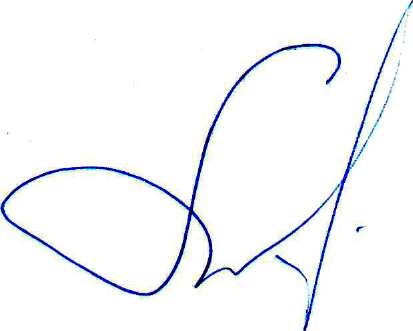 Электрогазосварщик ГЭЗИСЭлектрогазосварщик ГЭЗИСДля снижения вредного воздействия шума использовать средства индивидуальной защиты органов слухаДля снижения вредного воздействия шума использовать средства индивидуальной защиты органов слухаДля снижения вредного воздействия шума использовать средства индивидуальной защиты органов слухаДля снижения вредного воздействия шума использовать средства индивидуальной защиты органов слухаДля снижения вредного воздействия шума использовать средства индивидуальной защиты органов слухаДля снижения вредного воздействия шума использовать средства индивидуальной защиты органов слухаДля снижения вредного воздействия шума использовать средства индивидуальной защиты органов слухаДля снижения вредного воздействия шума использовать средства индивидуальной защиты органов слухаДля снижения вредного воздействия шума использовать средства индивидуальной защиты органов слухаДля снижения вредного воздействия шума использовать средства индивидуальной защиты органов слухаДля снижения вредного воздействия шума использовать средства индивидуальной защиты органов слухаДля снижения вредного воздействия шума использовать средства индивидуальной защиты органов слухаДля снижения вредного воздействия шума использовать средства индивидуальной защиты органов слухаДля снижения вредного воздействия шума использовать средства индивидуальной защиты органов слухаДля снижения вредного воздействия шума использовать средства индивидуальной защиты органов слухаДля снижения вредного воздействия шума использовать средства индивидуальной защиты органов слухаДля снижения вредного воздействия шума использовать средства индивидуальной защиты органов слухаДля снижения вредного воздействия шума использовать средства индивидуальной защиты органов слухаДля снижения вредного воздействия шума использовать средства индивидуальной защиты органов слухаДля снижения вредного воздействия шума использовать средства индивидуальной защиты органов слухаДля снижения вредного воздействия шума использовать средства индивидуальной защиты органов слухаДля снижения вредного воздействия шума использовать средства индивидуальной защиты органов слухаДля снижения вредного воздействия шума использовать средства индивидуальной защиты органов слухаСнижение вредного воздействия шумаСнижение вредного воздействия шумаСнижение вредного воздействия шумаСнижение вредного воздействия шумаСнижение вредного воздействия шумаСнижение вредного воздействия шумаС момента утвержденияС момента утвержденияС момента утвержденияС момента утвержденияГЭЗИС; ОМТОГЭЗИС; ОМТОГЭЗИС; ОМТОГЭЗИС; ОМТОГЭЗИС; ОМТОГЭЗИС; ОМТОГЭЗИС; ОМТОГЭЗИС; ОМТОДата составления:Дата составления:25.12.201525.12.201525.12.201525.12.201525.12.2015Председатель комиссии по проведению специальной оценки условий трудаПредседатель комиссии по проведению специальной оценки условий трудаПредседатель комиссии по проведению специальной оценки условий трудаПредседатель комиссии по проведению специальной оценки условий трудаПредседатель комиссии по проведению специальной оценки условий трудаПредседатель комиссии по проведению специальной оценки условий трудаПредседатель комиссии по проведению специальной оценки условий трудаПредседатель комиссии по проведению специальной оценки условий трудаПредседатель комиссии по проведению специальной оценки условий трудаПредседатель комиссии по проведению специальной оценки условий трудаПредседатель комиссии по проведению специальной оценки условий трудаПредседатель комиссии по проведению специальной оценки условий трудаПредседатель комиссии по проведению специальной оценки условий трудаПредседатель комиссии по проведению специальной оценки условий трудаПредседатель комиссии по проведению специальной оценки условий трудаПредседатель комиссии по проведению специальной оценки условий трудаПредседатель комиссии по проведению специальной оценки условий трудаПредседатель комиссии по проведению специальной оценки условий трудаПредседатель комиссии по проведению специальной оценки условий трудаПредседатель комиссии по проведению специальной оценки условий трудаПредседатель комиссии по проведению специальной оценки условий трудаПредседатель комиссии по проведению специальной оценки условий трудаПредседатель комиссии по проведению специальной оценки условий трудаПредседатель комиссии по проведению специальной оценки условий трудаПредседатель комиссии по проведению специальной оценки условий трудаПредседатель комиссии по проведению специальной оценки условий трудаПредседатель комиссии по проведению специальной оценки условий трудаПредседатель комиссии по проведению специальной оценки условий трудаПредседатель комиссии по проведению специальной оценки условий трудаПредседатель комиссии по проведению специальной оценки условий трудаПредседатель комиссии по проведению специальной оценки условий трудаПредседатель комиссии по проведению специальной оценки условий трудаПредседатель комиссии по проведению специальной оценки условий трудаПредседатель комиссии по проведению специальной оценки условий трудаПредседатель комиссии по проведению специальной оценки условий трудаПредседатель комиссии по проведению специальной оценки условий трудаПредседатель комиссии по проведению специальной оценки условий трудаПредседатель комиссии по проведению специальной оценки условий трудаПредседатель комиссии по проведению специальной оценки условий трудаПредседатель комиссии по проведению специальной оценки условий трудаПредседатель комиссии по проведению специальной оценки условий трудаПредседатель комиссии по проведению специальной оценки условий трудаПредседатель комиссии по проведению специальной оценки условий трудаПредседатель комиссии по проведению специальной оценки условий трудаПредседатель комиссии по проведению специальной оценки условий трудаГлавный инженер производственного отделения «Воркутинские электрические сети»Главный инженер производственного отделения «Воркутинские электрические сети»Главный инженер производственного отделения «Воркутинские электрические сети»Главный инженер производственного отделения «Воркутинские электрические сети»Главный инженер производственного отделения «Воркутинские электрические сети»Главный инженер производственного отделения «Воркутинские электрические сети»Главный инженер производственного отделения «Воркутинские электрические сети»Главный инженер производственного отделения «Воркутинские электрические сети»Главный инженер производственного отделения «Воркутинские электрические сети»Главный инженер производственного отделения «Воркутинские электрические сети»Главный инженер производственного отделения «Воркутинские электрические сети»Главный инженер производственного отделения «Воркутинские электрические сети»Главный инженер производственного отделения «Воркутинские электрические сети»Балашов А.Р.  Балашов А.Р.  Балашов А.Р.  Балашов А.Р.  Балашов А.Р.  Балашов А.Р.  Балашов А.Р.  Балашов А.Р.  Балашов А.Р.  Балашов А.Р.  Балашов А.Р.  Балашов А.Р.  Балашов А.Р.  Балашов А.Р.  Балашов А.Р.  (должность)(должность)(должность)(должность)(должность)(должность)(должность)(должность)(должность)(должность)(должность)(должность)(должность)(подпись)(подпись)(подпись)(подпись)(подпись)(подпись)(подпись)(ФИО)(ФИО)(ФИО)(ФИО)(ФИО)(ФИО)(ФИО)(ФИО)(ФИО)(ФИО)(ФИО)(ФИО)(ФИО)(ФИО)(ФИО)(дата)(дата)(дата)(дата)Члены комиссии по проведению специальной оценки условий труда: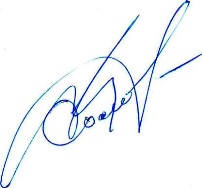 Члены комиссии по проведению специальной оценки условий труда:Члены комиссии по проведению специальной оценки условий труда:Члены комиссии по проведению специальной оценки условий труда:Члены комиссии по проведению специальной оценки условий труда:Члены комиссии по проведению специальной оценки условий труда:Члены комиссии по проведению специальной оценки условий труда:Члены комиссии по проведению специальной оценки условий труда:Члены комиссии по проведению специальной оценки условий труда:Члены комиссии по проведению специальной оценки условий труда:Члены комиссии по проведению специальной оценки условий труда:Члены комиссии по проведению специальной оценки условий труда:Члены комиссии по проведению специальной оценки условий труда:Члены комиссии по проведению специальной оценки условий труда:Члены комиссии по проведению специальной оценки условий труда:Члены комиссии по проведению специальной оценки условий труда:Члены комиссии по проведению специальной оценки условий труда:Начальник службы охраны труда и надежности производственного отделения «Воркутинские электрические сети»  Начальник службы охраны труда и надежности производственного отделения «Воркутинские электрические сети»  Начальник службы охраны труда и надежности производственного отделения «Воркутинские электрические сети»  Начальник службы охраны труда и надежности производственного отделения «Воркутинские электрические сети»  Начальник службы охраны труда и надежности производственного отделения «Воркутинские электрические сети»  Соловьев Б.В.  Соловьев Б.В.  Соловьев Б.В.  Соловьев Б.В.  Соловьев Б.В.  Соловьев Б.В.  Соловьев Б.В.  Соловьев Б.В.  Соловьев Б.В.  (должность)(должность)(должность)(должность)(должность)(подпись)(подпись)(подпись)(ФИО)(ФИО)(ФИО)(ФИО)(ФИО)(ФИО)(ФИО)(ФИО)(ФИО)(дата)(дата)(дата)(дата)(дата)(дата)Заместитель директора производственного отделения «Воркутинские электрические сети» Заместитель директора производственного отделения «Воркутинские электрические сети» Заместитель директора производственного отделения «Воркутинские электрические сети» Заместитель директора производственного отделения «Воркутинские электрические сети» Заместитель директора производственного отделения «Воркутинские электрические сети» 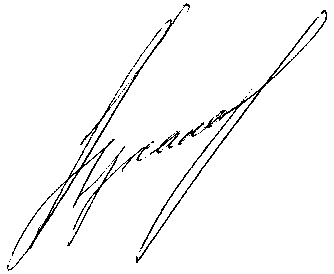 Суханов С.В.   Суханов С.В.   Суханов С.В.   Суханов С.В.   Суханов С.В.   Суханов С.В.   Суханов С.В.   Суханов С.В.   Суханов С.В.   (должность)(должность)(должность)(должность)(должность)(подпись)(подпись)(подпись)(ФИО)(ФИО)(ФИО)(ФИО)(ФИО)(ФИО)(ФИО)(ФИО)(ФИО)(дата)(дата)(дата)(дата)(дата)(дата)Инженер 1 категории СОТиН производственного отделения «Воркутинские электрические сети» Инженер 1 категории СОТиН производственного отделения «Воркутинские электрические сети» Инженер 1 категории СОТиН производственного отделения «Воркутинские электрические сети» Инженер 1 категории СОТиН производственного отделения «Воркутинские электрические сети» Инженер 1 категории СОТиН производственного отделения «Воркутинские электрические сети» 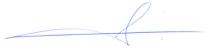 Савельев А.А.  Савельев А.А.  Савельев А.А.  Савельев А.А.  Савельев А.А.  Савельев А.А.  Савельев А.А.  Савельев А.А.  Савельев А.А.  (должность)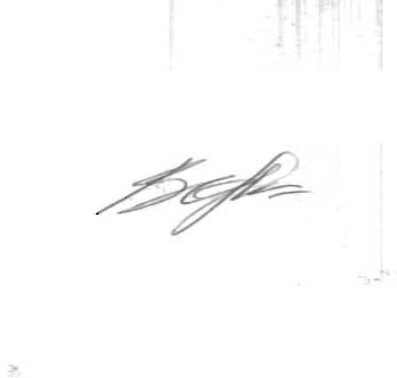 (должность)(должность)(должность)(должность)(подпись)(подпись)(подпись)(ФИО)(ФИО)(ФИО)(ФИО)(ФИО)(ФИО)(ФИО)(ФИО)(ФИО)(дата)(дата)(дата)(дата)(дата)(дата)Председатель СП «Воркутинские электросети» Председатель СП «Воркутинские электросети» Председатель СП «Воркутинские электросети» Председатель СП «Воркутинские электросети» Председатель СП «Воркутинские электросети» Волков С.А.  Волков С.А.  Волков С.А.  Волков С.А.  Волков С.А.  Волков С.А.  Волков С.А.  Волков С.А.  Волков С.А.  (должность)(должность)(должность)(должность)(должность)(подпись)(подпись)(подпись)(ФИО)(ФИО)(ФИО)(ФИО)(ФИО)(ФИО)(ФИО)(ФИО)(ФИО)(дата)(дата)(дата)(дата)(дата)(дата)